 Налоговое право  - система финансово-правовых норм, регулирующих общественные отношения, связанные с установлением, введением и взиманием налогов.  Налог – единственно законная форма отчуждения собственности физических и юридических лиц на началах обязательности, индивидуальной безвозмездности, безвозвратности, обеспеченная государственным принуждением, не носящая характер наказания, с целью обеспечения платежеспособности субъектов публичной власти. Налоги – это определенный компромисс, достигаемый между участниками налоговых правоотношений.  Предмет налогового права – отношения по определению объектов налогообложения,  ведение налоговой отчетности, исчисление и уплата налогов в государственный бюджет, налоговый контроль, отношения, возникающие в процессе обжалования актов налоговых органов, отношения, возникающие в процессе привлечения к ответственности за нарушение налогового законодательства. Функции налогов:   Они призваны способствовать формированию доходов государственного бюджета для финансирования государственных и социальных программ;Должны регулировать и стимулировать воздействие на проходящие в стране процессы (в данном случае стабильность налоговых режимов достигается единым для всех нормативным порядком предоставления гарантий от непредсказуемых изменений условий налогообложения, а не персонофицированно для каждому налогоплатильщику в рамках заключаемого с ним гражданско-правового договора). Недропользователи в РК.Обязательно учитывается имущественное и платежеспособное состояние налогоплатильщика.Является гарантией общества и гражданина на социальную защиту прав и свобод от незаконных поборов и незаконных притязаний.Объектом налогового правоотношения являются:деньги или имущество (при натуральном налогообладении) – конечная желаемая цель существования налоговых правоотношений Активные действия налогоплатильщика-собственника этих денег по передачи их в фактическое владение государства и по перенесению их в собственность государства. При этом налоги (деньги) выступают как предмет платежа и как объект собственности. Право собственности государства на налоги возникает с момента, когда налогоплательщик совершит все истребуемые от него обязательства по уплате налогов и иные действия.Спецификой налоговых правоотношений является их имущественный характер. Однако не все имущественные отношения являются налоговыми, так к ним не будут относится гражданско-правовые отношения, которые в качестве объекта налогообложения лишь служат основанием возникновения налоговых обязательств.Публичный характер налоговых правоотношений.Источники налогового права:Конституция.Конституционный Закон РК «О Парламенте РК»Кодекс Республики Казахстан от 10 декабря 2008 года № 99-IV «О налогах и других обязательных платежах в бюджет» (Налоговый кодекс) (с изменениями и дополнениями по состоянию на 16.01.2013 г.). Статья 56. Налоговый учет и учетная документацияКоАП РКЗакон РК «О местном государственном управлении и самоуправлении» 2001 г.Постановления Маслихатов РК.Методы в налоговом праве:Метод нормативно-правового регулировании.Императивный метод.Диспозитивный метод.Принципы (от латинского principium - основа, первоначало) - это основополагающие и руководящие идеи, ведущие положения, определяющие начало чего-либо. Применительно к налогообложению принципами следует считать базовые идеи и положения, существующие в налоговой сфере.ля того чтобы более глубоко вникнуть в суть налоговых платежей, важно определить основные принципы налогообложения, которые сформулировал Адам Смит в форме четырех положений, четырех основополагающих, можно сказать, ставших классическими принципов, с которыми, как правило, соглашались последующие авторы. Они сводятся к следующему:«1. Подданные государства должны участвовать в покрытии расходов правительства, каждый по возможности, т. е. соразмерно доходу, которым он пользуется под охраной правительства. Соблюдение этого положения или пренебрежение им ведет к так называемому равенству или неравенству обложения.2. Налог, который обязан уплачивать каждый, должен быть точно определен, а не произведен. Размер налога, время и способ его уплаты должны быть ясны и известны как самому плательщику, так и всякому другому...3. Каждый налог должен взиматься в такое время и таким способом, какие наиболее удобны для плательщика...4. Каждый налог должен быть устроен так, чтобы он извлекал из кармана плательщика возможно меньше сверх того, что поступает в кассы государства» [9, 35].Принципы Адама Смита, благодаря их простоте и ясности, не требуют никаких иных разъяснений и иллюстраций, кроме тех, которые содержатся в них самих, они стали «аксиомами» налоговой политики.Сегодня эти принципы расширены и дополнены в соответствии с духом нового времени. Современные принципы налогообложения многих стран получились таковы:1. Уровень налоговой ставки должен устанавливаться с учетом возможностей налогоплательщика, т.е. уровня доходов. Налог с дохода должен быть прогрессивным (то есть чем больше доход, тем больший процент от него уплачивается в виде налога). Принцип этот соблюдается далеко не всегда, некоторые налоги во многих странах рассчитываются пропорционально (ставка налога одинакова для всех облагаемых сумм).2. Необходимо прилагать все усилия, чтобы налогообложение доходов носило однократный характер. Многократное обложение дохода или капитала недопустимо. Примером осуществления этого принципа служит замена в развитых странах налога с оборота, где обложение оборота происходило по нарастающей кривой, на налог на добавочную стоимость, где вновь созданный чистый продукт облагается налогом всего один раз вплоть до его реализации.3. Обязательность уплаты налогов. Налоговая система не должна оставлять сомнений у налогоплательщика в неизбежности платежа.4. Система и процедура выплаты налогов должны быть простыми, понятными и удобными для налогоплательщиков и экономичными для учреждений, собирающих налоги.5. Налоговая система должна быть гибкой и легко адаптируемой к меняющимся общественно-политическим потребностям.6. Налоговая система должна обеспечивать перераспределение создаваемого внутреннего валового продукта и быть эффективным инструментом государственной экономической политики [9, 42].Кроме того, схема уплаты налога должна быть доступна для восприятия налогоплательщика, а объект налога должен иметь защиту от двойного или тройного обложения.Согласно Налоговому Кодексу Республики Казахстан «к принципам налогообложения относятся принципы обязательности, определенности, справедливости налогообложения, единства налоговой системы и гласности налогового законодательства Республики Казахстан (к сожалению приходится констатировать факт, что налоговая система Казахстана базируется лишь на 5 принципах), [27].Статья 5. Принцип обязательности налогообложенияНалогоплательщик обязан исполнять налоговое обязательство, налоговый агент - обязанность по исчислению, удержанию и перечислению налогов в соответствии с налоговым законодательством Республики Казахстан в полном объеме и в установленные сроки.Статья 6. Принцип определенности налогообложенияНалоги и другие обязательные платежи в бюджет Республики Казахстан должны быть определенными. Определенность налогообложения означает установление в налоговом законодательстве Республики Казахстан всех оснований и порядка возникновения, исполнения и прекращения налогового обязательства налогоплательщика, обязанности налогового агента по исчислению, удержанию и перечислению налогов.Статья 7. Принцип справедливости налогообложения1. Налогообложение в Республике Казахстан является всеобщим и обязательным.2. Запрещается предоставление налоговых льгот индивидуального характера.Налогообложение в Республике Казахстан является всеобщим и обязательным. Запрещается предоставление налоговых льгот индивидуального характера. В экономическом плане принцип справедливости означает, что государственные налоги и расходы должны влиять на распределение доходов, возлагая бремя на одних людей и представляя привилегии другим.Принцип горизонтальной справедливости предполагает, что плательщики, находящиеся в равном экономическом положении, должны находиться в равной налоговой позиции, то есть каждый должен выплачивать налог одинаковой величины (принцип платежеспособности).В основе этого принципа лежит идея о том, что сумма взимаемых налогов должна определяться в зависимости от величины доходов плательщика.А согласно принципу вертикальной справедливости, лица которые находятся в неравном положении, должны находиться в неравной налоговой позиции; иными словами, кто получает больше от государства тех или иных благ, тот должен больше платить в виде налогов и наоборот (принцип выгод).Следует отметить, что выделение «вертикальной» и «горизонтальной» справедливости все же не решает одну из главных проблем, существующих в налоговой сфере сегодня: как определить степень справедливости налогообложения?С юридической точки зрения, принцип справедливости исходит из того, как законодатель урегулирует порядок изъятия собственности у плательщиков, а также каким образом соотносятся между собой государства, собирающие налоги, и лица обязанные их платить.Статья 8. Принцип единства налоговой системыНалоговая система Республики Казахстан является единой на всей территории Республики Казахстан в отношении всех налогоплательщиков (налоговых агентов).Статья 9. Принцип гласности налогового законодательства Республики КазахстанНормативные правовые акты, регулирующие вопросы налогообложения, подлежат обязательному опубликованию в официальных изданиях».Экономические принципы налогообложения: 6.Принцип соразмерности заключается в соотношении наполняемости бюджета и неблагоприятных для налогоплательщика последствии налогообложения.Данный принцип можно также сформулировать как принцип экономической сбалансированности интересов налогоплательщика и государственной казны.Принцип соразмерности ярко иллюстрируется кривой Лэффера (Рисунок Б2).Артур Лэффер - американский экономист, профессор Калифорнийского университета при построении своей кривой показал зависимость налоговой базы от повышения ставок налога, а также зависимость бюджетных доходов от налогового бремени.Повышение ставки налога (ось Т) увеличивает, хотя все более замедляющимися темпами, сумму доходов в бюджет (ось Д). Поскольку уменьшение базы (ось В) происходит медленнее, чем увеличение ставки, в целом доходы бюджета возрастают.Однако при достижении определенного предела (Т1) уплата налога приводит к тому, что чистого дохода практически не остается.Так как люди не могут работать только для того, чтобы заплатить налоги, начинается спад экономической активности, а уклонение от налогов приобретает массовый характер.Происходит перемещение валового национального продукта в сферу теневой экономики.Следовательно, задача законодателя - на основе экономически обоснованных предложений установить такой режим налогообложения, который не подавлял бы экономическую активность налогоплательщика и в то же время обеспечивал необходимый уровень налоговых поступлений в бюджет.Налогообложение - как экономическая категория имеет свои пределы, определенные в соответствии с принципом соразмерности.Сдвиг условной точки в ту или иную сторону порождает противоречивую ситуацию, проявлениями, которых являются политические конфликты, не подчинение налогоплательщиков налоговым властям, бегство капитала, массовое уклонение от налогов, миграция населения и другие.Налоговый предел - условная точка в налогообложении, в которой достигается оптимальная для плательщиков и государственной казны доля валового национального продукта, перераспределяемого через бюджетную систему.Принцип максимального учета интересов и возможностей налогоплательщиков. В соответствии с данным принципом налогообложение должно характеризоваться определенностью и удобством для налогоплательщика. Другим проявлением этого принципа является информированность налогоплательщика обо всех изменениях налогового законодательства.Принцип экономичности (эффективности) означает, что суммы сборов по каждому отдельному налогу должны превышать затраты на его сбор и обслуживание. Не случайно некоторыми специалистами выдвигалось предложение установить в налоговом или бюджетном законодательстве норму, согласно которой при установлении нового налога должно быть обоснованно, что доходы от его сборов будут превышать расходы десятикратно, [16].Существуют два вида налоговой системы – шедyлярная и глобальная.В шедyлярной налоговой системе весь доход, получаемый налогоплательщиком, делится на части – шедyлы. Каждая из этих частей облагается налогом особым образом. Для разных шедyл могут быть установлены различные ставки, льготы и другие элементы налога, перечисленные выше. В глобальной налоговой системе все доходы физических и юридических лиц облагаются одинаково. Такая система облегчает расчет налогов и упрощает планирование финансового результата для предпринимателей. Глобальная налоговая система широко применяется в Западных государствах [11, 17].Другими словами, в длительной перспективе снижение чрезмерно высоких налогов обеспечит рост сбережений, инвестиций, занятости и, следовательно, размера совокупных доходов, подлежащих налогообложению. В результате увеличится и сумма налоговых поступлений, вырастет объем государственных доходов, уменьшится дефицит, произойдет ослабление инфляции. Эффект Лаффера проявляется только в случае нормального действия свободных рыночных механизмов [13, 12]Юридические принципы налогообложения (принцип налогового права):- принцип неограниченного налогового суверенитета государства;-принцип верховенства законодательной ветви власти при установлении и отмене налогов-принцип соответствия актов налогового законодательства Конституции Республики Казахстан;- принцип соблюдения законности при установлении налогов;- принцип верховенства Налогового Кодекса в системе налогового законодательства;- принцип отрицания обратной силы налоговых законов, ухудшающих положение граждан;- принцип соблюдения конституционных прав граждан при установлении налогов;- принцип определенности налогообложения;- принцип обязательности налогообложения;- принцип гласности налогового законодательства.Итак, принцип неограниченного налогового суверенитета государства.Налоговый суверенитет - исключительное право государства на установление и взимание налогов. «Налог - пишет Поль Мари Годме - одно из проявлений суверенитета государства… Право взыскивать налоги всегда было частью суверенных прав, так же, как и чеканка монеты и отправления правосудия».Налоговый суверенитет государства характеризуется следующими признаками:- только государство имеет право на установление налогов;- только государство имеет право на взимание налогов;- только государство путем принятия соответствующего правового акта в праве устанавливать элементы налога и определять тем самым условия налогообложения.Принцип верховенства законодательной ветви власти при установлении и отмене налогов. Этот принцип вытекает из статьи 54 Конституции Республики Казахстан, согласно которой Парламент на раздельном заседании путем последовательного рассмотрения вопроса вначале в Мажилисе, а затем в сенате устанавливает и отменяет государственные налоги и сборы (п.п. 2), а также пункта 3 статьи 61 Конституции, предусматривающей, что Парламент вправе издавать законы, которые регулируют общественные отношения, устанавливают основополагающие принципы и нормы, касающиеся налогообложения, установления сборов и других обязательных платежей (п.п.)Принцип соответствия актов налогового законодательства Конституции Республики Казахстан. Данный принцип вытекает сразу из двух статей Конституции: пункта 2 статьи 4 Конституции, согласно которому Конституция имеет высшую юридическую силу и прямое действие на всей территории Республики и статьи 78, которая устанавливает, что «суды не вправе применять законы и иные нормативные правовые акты, ущемляющие закрепленные Конституцией права и свободы человека и гражданина», [10].Принцип соблюдения законности при установлении налогов. Статья 35 Конституции Республики Казахстан устанавливает, что только законно установленные налоги порождают обязанность их уплаты.Принцип верховенства Налогового Кодекса в системе налогового законодательства. Этот принцип выражается в следующем:-обязанность по уплате налогов возникает лишь в том случае, если эти налоги предусмотрены Налоговым Кодексом (п. 2 ст. 2 НК);- из вышеизложенного следует, что перечень налогов, предусмотренные Налоговым Кодексом, является закрытым;- НК устанавливает, что при «наличии противоречия между настоящим Кодексом и другими законодательными актами Республики Казахстан в целях налогообложения действуют нормы настоящего Кодекса»;- «запрещается включение в неналоговое законодательство норм, регулирующих налоговые отношения, кроме случаев, предусмотренных Налоговым Кодексом;-Нормативные правовые акты о налогах и сборах, не соответствующие НК, признаются в установленном законодательством порядке недействительными.Принцип отрицания обратной силы налоговых законов, ухудшающих положение граждан. Статьи 77 Конституции в качестве общей нормы устанавливает, что законы, возлагающие новые обязанности на граждан или ухудшающие их положение, обратной силы не имеют.Принцип соблюдения конституционных прав граждан при установлении налогов. В соответствии с данным принципом, установленные налоги не должны препятствовать реализации гражданами своих конституционных прав. В том числе они не должны ограничивать или создавать препятствия осуществлению не запрещенной законом экономической деятельности физических лиц и организаций.Надо признать, что данный принцип один из самых трудно осуществимых.Принцип определенности налогообложения. «Налоги и другие обязательные платежи в бюджет Республики Казахстан должны быть определенными. Определенность налогообложения означает возможность установления в налоговом законодательстве всех оснований и порядка возникновения, исполнения и прекращения налоговых обязательств налогоплательщика» (ст. 6 НК).Принцип обязательности налогообложения. Раскрывая этот принцип, Налоговый Кодекс устанавливает, что «налогоплательщик обязан исполнять налоговое обязательство в соответствии с налоговым законодательством в полном объеме и установленные сроки» (ст. 5 НК).Принцип гласности налогового законодательства. «Нормативные правовые акты, регулирующие вопросы налогообложения, подлежат обязательному опубликованию в официальных изданиях» (ст. 9 НК).Организационные принципы налогообложения:- принцип единства налоговой системы;- принцип налоговой централизации;- принцип множественности налогов;- принцип эластичности налогов;- принцип удобства взимания налогов.Раскроем каждый в отдельности.Начнем с принципа единства налоговой системы. «Налоговая система Республики Казахстан является единой на всей территории Республики Казахстан в отношении всех налогоплательщиков» (ст. 8 НК).Принцип налоговой централизации. Данный принцип выражается в следующем:- в соответствии с подпунктом 2 статьи 54 Конституции Республики Казахстан устанавливает и отменяет налоги Парламент РК, т.е. центральный республиканский орган;- налоговая система РК определена Налоговым Кодексом, утвержденным законом, т.е. актом центральным республиканским органом в лице Парламента Республики Казахстан;- все основные элементы налогов, действующих на территории РК, определены непосредственно в Налоговом Кодексе;- распределение налогов в качестве доходных источников между различными звеньями бюджетной системы РК осуществляется Законом РК «О бюджетной системе» и законодательством о республиканском бюджете на соответствующий год, т.е. нормативными правовыми актами республиканского значения;- основным правовым актом, который регулирует (причем, весьма тщательно и подробно) налоговые отношения, является нормативный правовой акт республиканского уровня в виде Налогового Кодекса РК;- система налоговых органов Республики Казахстан является единой централизованной системой республиканского подчинения.Принцип множественности налогов. Сущность данного принципа в первую очередь заключается получении выгоды государством:- обеспечивает более широкий круг налогоплательщиков;-охватывает более широкий круг денежных источников налогоплательщиков;- дает государству более значительные денежные средства;- обеспечивает календарную равномерность поступления денежных средств в доход государства.Принцип эластичности налогов. Данный принцип был обозначен еще в XIX веке А. Вагнером. Смысл его заключается в том, что государство может повышать или понижать ставки налогов в зависимости от своих текущих потребностей.Принцип удобства взимания налогов. Согласно данному принципу каждый налог должен взиматься в такое время и таким способом, какие наиболее соответствуют соображениям удобства для налогоплательщиков.Налоговая система РКСвод законов, регулирующих порядок и правила налогообложения, форм и методов их построения. Налоговое законодательство РК основывается на Конституции Республики Казахстан, состоит из кодекса Республики Казахстан «О налогах и других обязательных платежах в бюджет» (Налоговый кодекс), регулирующего властные отношения по установлению, введению и порядку исчисления и уплате налогов и других обязательных платежей в бюджет, а также отношения между государством и налогоплательщиком (налоговым агентом), связанные с исполнением налогового обязательства [3], а также нормативно правовых актов, принятие которых предусмотрено в кодексе.Совокупность налогов. Совокупность налогов - законодательно установленный перечень всех действующих на данный момент в пределах территории страны налогов и других обязательных платежей в бюджет, с указанием их ставок, плательщиков и объектов обложения, условий и сроков выплаты, методологии расчета и учета – определено особенной частью Налогового кодекса. Совокупность видов налогов и других обязательных платежей в бюджет входящих в состав налоговой системы Республики Казахстан представлены на рисункеИнституционная инфраструктура по  контролю  за  полнотой  и  своевременностью поступлений в бюджет налогов и других обязательных платежей (структура налоговых органов). Возглавляет систему налоговых органов Министерство Финансов РК, ему подчиняются налоговый департамент управления области, далее налоговые управления по городам и районам.В зависимости от уровня налоговой нагрузки на экономику страны налоговые системы можно подразделить следующим образом:либерально-фискальные, обеспечивающие налоговые изъятия с учетом платежей социального характера до 30% ВВП; к этой группе относятся налоговые системы США, Австралии, Португалии, Японии и большинство стран Латинской Америки;умеренно фискальные, с уровнем налогового бремени от 30 до 40% ВВП; данную группу составляют налоговые системы большинства стран, в частности Швейцарии, Германии, Испании, Греции, Великобритании, Канады и России;жестко фискальные, позволяющие перераспределять посредством налогов более 40% ВВП; такой уровень изъятий обеспечивают налоговые системы Норвегии, Нидерландов, Франции, Бельгии, Финляндии, Дании, Швеции.В зависимости от доли косвенного налогообложения налоговые системы можно подразделить так:подоходные, делающие основной акцент на обложении доходов и имущества, в которых доля поступлений от косвенных налогов не превышает 35% совокупных налоговых доходов; это налоговые системы большинства англосаксонских стран — США, Канады, Великобритании, Австралии;умеренно косвенные, равномерно распределяющие налоговую нагрузку на обложение доходов и потребления, в которых доля косвенных налогов составляет от 35 до 50% совокупных налоговых доходов; данную группу составляют налоговые системы развитых стран Европы — Германии, Франции, Италии и др.;косвенные, делающие основной акцент на обложении потребления, в котором косвенные налоги обеспечивают более 50% совокупных налоговых доходов; такой уровень косвенного обложения обеспечивают, как правило, налоговые системы развивающихся стран — Аргентины, Бразилии, Мексики, Индии, Пакистана; к этой же группе относится и налоговая система России.В зависимости от уровня централизации налоговых полномочий налоговые системы классифицируются следующим образом:централизованные, наделяющие федеральный уровень управления подавляющим большинством налоговых полномочий и обеспечивающие долю налоговых доходов этого уровня более 65% консолидированных налоговых поступлений; такой уровень централизации обеспечивают налоговые системы Франции, Нидерландов, Австрии и России;умеренно централизованные, наделяющие все уровни управления значимыми налоговыми полномочиями и обеспечивающие долю налоговых доходов федерального уровня от 55 до 65% консолидированных налоговых поступлений; данную группу составляют налоговые системы Австралии, Германии, Индии;децентрализованные, наделяющие нижестоящие уровни правления более значимыми налоговыми полномочиями и обеспечивающие долю налоговых доходов федерального уровня до 55% консолидированных налоговых поступлений; к этой группе относятся налоговые системы США, Канады, Дании.В зависимости от уровня экономического неравенства доходов после их налогообложения налоговые системы можно разделить так:прогрессивные, если после уплаты налогов экономическое неравенство налогоплательщиков, оцениваемое по их доходам, сокращается; данную группу составляют налоговые системы практически всех развитых и развивающихся стран;регрессивные, если после уплаты налогов экономическое неравенство налогоплательщиков, оцениваемое по их доходам, возрастает; примеры построения таких налоговых систем нам неизвестны.нейтральные, если после уплаты налогов экономическое неравенство налогоплательщиков, оцениваемое по их доходам, остается неизменным; сюда можно отнести налоговую систему России.Данные классификации представлены как основные, но они, безусловно, не исчерпывают всего многообразия классифицирующих показателей. В частности, нередко используется классификация по экономическому показателю соотношения налоговых доходов от внутренней и внешней торговли.Таким образом, российскую налоговую систему можно классифицировать как умеренно фискальную, косвенную, централизованную, нейтральную.Налогам присуща одновременно стабильность и подвижность. Чем стабильнее система налогообложения, тем увереннее чувствует себя предприниматель: он может заранее и достаточно точно рассчитать, каков будет эффект осуществления того или иного хозяйственного решения, проведенной сделки, финансовой операции. Неопределенность – враг предпринимательства. Предпринимательская деятельность всегда связана с риском, но степень риска, по крайней мере, удваивается, если к неустойчивости рыночной конъюнктуры прибавляется неустойчивость налоговой системы, бесконечные изменения ставок, условий налогообложения, а тем более – самих принципов налогообложения. Не зная твердо, каковы будут условия и ставки налогообложения в предстоящем периоде, невозможно рассчитать, какая же часть ожидаемой прибыли уйдет в бюджет, а какая достанется предпринимателю.Стабильность налоговой системы не означает, что состав налогов, ставки, льготы, санкции могут быть установлены раз и навсегда. «Застывших» систем налогообложения нет и быть не может. Любая система налогообложения отражает характер общественного строя, состояние экономики страны, устойчивость социально-политической ситуации, степень доверия населения к правительству – и все это на момент ее введения в действие. По мере изменения указанных и иных условий налоговая система перестает отвечать предъявляемым к ней требованиям, вступает в противоречие с объективными условиями развития народного хозяйства. В связи с этим в налоговую систему в целом или отдельные ее элементы (ставки, льготы и т. п.) вносятся необходимые изменения.Сочетание стабильности и динамичности, подвижности налоговой системы достигается тем, что в течение года никакие изменения (за исключением устранения очевидных ошибок) не вносятся; состав налоговой системы (перечень налогов и платежей) должен быть стабилен в течение нескольких лет. Систему налогообложения можно считать стабильной и, соответственно, благоприятной для предпринимательской деятельности, если остаются неизменными основные принципы налогообложения, состав налоговой системы, наиболее значимые льготы и санкции (если, естественно, при этом ставки налогов не выходят за пределы экономической целесообразности). Частные изменения могут вноситься ежегодно, но при этом желательно, чтобы они были установлены и были известны предпринимателям хотя бы за месяц до начала нового хозяйственного года. Например, состояние бюджета на очередной год, наличие бюджетного дефицита и его ожидаемые размеры могут определить целесообразность снижения на 2-3 пункта или необходимость повышения на 2-3 пункта ставок налога на прибыль или доход. Такие частные изменения не нарушают стабильности системы хозяйствования, но вместе с тем не препятствуют эффективной предпринимательской деятельности.Стабильность налогов означает относительную неизменность в течение ряда лет основных принципов системы налогообложения, а также наиболее значимых налогов и ставок, определяющих взаимоотношения предпринимателей и предприятий с государственным бюджетом. Если иметь в виду сегодняшний день, то речь должна идти о налоге на добавленную стоимость, акцизах, налоге на прибыль и доходы. Многие же другие налоги и сам состав системы налогообложения могут и должны меняться вместе с изменением экономической ситуации в стране и в общественном производстве [8, 97].КЛАССИФИКАЦИЯ НАЛОГОВНалоговая система базируется на соответствующих законодательных актах государства, которые устанавливают конкретные методы построения и взимания налогов, то есть определяют конкретные элементы налогов, к которым относятся:объект налога – это имущество или доход, подлежащие обложению, измеримые количественно, которые служат базой для исчисления налога;субъект налога – это налогоплательщик, то есть физическое или юридическое лицо, которое обязано в соответствии с законодательством уплатить налог;источник налога, то есть доход, из которого выплачивается налог;ставка налога – величина налоговых отчислений с единицы объекта налога. Ставка определяется либо в виде твердой ставки, либо в виде процента и называется налоговой квотой;налоговая льгота – полное или частичное освобождение плательщика от налога;срок уплаты налога – срок, в который должен быть уплачен налог, и который оговаривается в законодательстве, а за его нарушение, не зависимо от вины налогоплательщика, взимается пени в зависимости от просроченного срока.правила исчисления и порядок уплаты налога; штрафы и другие санкции за неуплату налога [8, 58].Налоги бывают двух видов. Первый вид – налоги на доходы и имущество: подоходный налог и налог на прибыль корпораций (фирм); на социальное страхование и на фонд заработной платы и рабочую силу (так называемые социальные налоги, социальные взносы); поимущественные налоги, в том числе налоги на собственность, включая землю и другую недвижимость; налог на перевод прибыли и капиталов за рубеж и другие. Они взимаются с конкретного физического или юридического лица, их называют прямыми налогами. Второй вид – налоги на товары и услуги: налог с оборота – в большинстве развитых стран заменен налогом на добавленную стоимость; акцизы (налоги, прямо включаемые в цену товара или услуги); на наследство; на сделки с недвижимостью и ценными бумагами и другие. Это косвенные налоги. Они частично или полностью переносятся на цену товара или услуги [8, 84].Налоговым законом на 2000 год были определены следующие виды налогов, сборов и других обязательных платежей в Республике Казахстан:1. Действующие в Республике Казахстан налоги, сборы и другие обязательные платежи поступают в доходы соответствующих бюджетов в порядке, определенном Законом Республики Казахстан «О бюджетной системе».2. Налоги, действующие на территории Республики Казахстан, подразделяются на прямые и косвенные. К косвенным налогам относятся налог на добавленную стоимость и акцизы. Другие налоги относятся к прямым налогам.Прямые налоги трудно перенести на потребителя. Из них легче всего дело обстоит с налогами на землю и на другую недвижимость: они включаются в арендную и квартирную плату, цену сельскохозяйственной продукции. Косвенные налоги переносятся на конечного потребителя в зависимости от степени эластичности спроса на товары и услуги, облагаемые этими налогами. Чем менее эластичен спрос, тем большая часть налога перекладывается на потребителя. Чем менее эластично предложение, тем меньшая часть налога перекладывается на потребителя, а большая уплачивается за счет прибыли. В долгосрочном плане эластичность предложения растет, и на потребителя перекладывается все большая часть косвенных налогов. В случае высокой эластичности спроса увеличение косвенных налогов может привести к сокращению потребления, а при высокой эластичности предложения – к сокращению чистой прибыли, что вызовет сокращение капиталовложений или перелив капитала в другие сферы деятельности.Различают также твердые, пропорциональные, прогрессивные и регрессивные налоговые ставки. Твердые ставки устанавливаются в абсолютной сумме на единицу обложения, независимо от размеров дохода. Пропорциональные – действуют в одинаковом процентном отношении к объекту налога без учета дифференциации его величины. Прогрессивные ставки предполагают возрастание величины ставки по мере роста дохода. Прогрессивные налоги – это те налоги, бремя которых сильнее давит на лиц с большими доходами. Регрессивные ставки предполагают снижение величины ставки по мере роста дохода. Регрессивный налог может и не приводить к росту абсолютной суммы поступлений в бюджет при увеличении доходов налогоплательщиков.В зависимости от использования налоги делятся на общие и специфические. Общие налоги используются на финансирование текущих и капитальных расходов государственного и местных бюджетов без закрепления за каким либо определенным видом расходов. Специфические налоги имеют целевое назначение (например, отчисления на социальное страхование или отчисления на дорожные фонды) [8, 91].Налоги могут взиматься следующими способами:1. Кадастровый – (от слова кадастр – таблица, справочник) когда объект налога дифференцирован на группы по определенному признаку. Перечень этих групп и их признаки заносится в специальные справочники. Для каждой группы установлена индивидуальная ставка налога. Такой метод характерен тем, что величина налога не зависит от доходности объекта. Примером такого налога может служить налог на владельцев транспортных средств. Он взимается по установленной ставке от мощности транспортного средства, не зависимо от того, используется это транспортное средство или простаивает.2. На основе декларации. Декларация – документ, в котором плательщик налога приводит расчет дохода и налога с него. Характерной чертой такого метода является то, что выплата налога производится после получения дохода и лицом, получающим доход. Примером может служить налог на прибыль.3. У источника. Этот налог вносится лицом, выплачивающим доход. Поэтому оплата налога производится до получения дохода, причем получатель дохода получает его уменьшенным на сумму налога. Например, подоходный налог с физических лиц. Этот налог выплачивается предприятием или организацией, на которой работает физическое лицо. То есть до выплаты, например, заработной платы из нее вычитается сумма налога и перечисляется в бюджет. Остальная сумма выплачивается работнику [8, 72].Субьекты налогового праваСубъектами налогового права РК именуются индивидуумы и коллективные образования, способные участвовать в налоговых отношениях и выступающие как носители налоговых прав и обязанностей, предусмотренных законодательством РК, нормативными актами органов местного самоуправления, международно-правовыми актами Каждый субъект налогового права в силу самого действия названных законодательных актов, т. е. независимо от участия в тех или иных налоговых правоотношениях, обладает определенным комплексом прав и обязанностей. Все эти права и обязанности составляют содержание налоговой правосубъектности.Налоговая правосубъектность — это установленная нормами налогового права способность быть носителем юридических прав и обязанностей в сфере организационно-имущественных и организационных отношений по установлению, введению и уплате налогов и сборов, а также в иных отношениях, неразрывно связанных с перечисленными. В частности, налоговая правосубъектность также может предоставлять лицу способность участвовать в отношениях, возникающих в процессе осуществления налогового контроля, привлечения к ответственности за совершение налогового правонарушения, а также в иных отношениях, входящих в предмет налогового права.Указанная специализация налоговой правосубъектности позволяет подразделить ее на два основных вида: частную и публичную налоговую правосубъектность.Под частной налоговой правосубъектностью необходимо понимать предусмотренную законодательством о налогах и сборах способность индивидуальных и коллективных субъектов, исходя из собственного (частного) интереса и подчиняясь в установленных законом случаях публичному интересу, выступать в качестве функционально подчиненной стороны в налоговых правоотношениях, а именно в качестве налогоплательщиков, налоговых агентов и иных участников налоговых правоотношений, не обладающих властными полномочиями. Носителями правосубъектности первого вида являются граждане, иностранные граждане, лица без гражданства (подданства), а также организации.Под публичной налоговой правосубъектностью следует понимать способность (а нередко и обязанность) государственных (муниципальных) органов и публично-территориальных образований, руководствуясь на основании закона публичными интересами, выступать в качестве уп-равомоченной стороны, обладающей властными полномочиями в налоговых правоотношениях. Носителями правосубъектности второго вида — государственные органы, обладающие властными полномочиями в области налогообложения, о   бщественно-территориальные образования. Рассмотрим подробнее:Носители публичной налоговой правосубъектности: - государственные органы:Глава3 Кодекса.Налоговые органы: Налоговый Комитет Министерства Финансов РК, основные полномочия:осуществление налогового контроля:    регистрация налогоплательщиков в налоговых органах;прием налоговых форм;камеральный контроль;учет исполнения налогового обязательства, обязанности по исчислению, удержанию и перечислению обязательных пенсионных взносов, исчислению и уплате социальных отчислений;налоговое обследование;мониторинг крупных налогоплательщиков;налоговые проверки;контроль за соблюдением порядка применения контрольно-кассовых машин;контроль за подакцизными товарами;контроль при трансфертном ценообразовании;контроль за соблюдением порядка учета, хранения, оценки, дальнейшего использования и реализации имущества, обращенного (подлежащего обращению) в собственность государства;контроль за деятельностью уполномоченных государственных и местных исполнительных органов в части исполнения задач по осуществлению функций, направленных на исполнение налогового законодательства Республики Казахстан.Так, согласно пп. 35) п. 1 ст. 12 НК РК, налогоплательщик - лицо, являющееся плательщиком налогов и других обязательных платежей в бюджет. А само лицо, согласно пп. 41) п. 1 ст. 12 НК РК – это физическое лицо и юридическое лицо; физическое лицо - гражданин Республики Казахстан, иностранец или лицо без гражданства; юридическое лицо - организация, созданная в соответствии с законодательством Республики Казахстан или иностранного государства (юридическое лицо-нерезидент). Для определения возраста наступления налоговой дееспособности необходимо обратиться к анализу действующего налогового законодательства. Пункт 1 ст. 45 НК РФ гласит, что налогоплательщик обязан самостоятельно исполнить обязанность по уплате налога, если иное не предусмотрено законодательством о налогах и сборах. Непосредственно в НК РФ нет каких-либо специальных норм, ограничивающих участие гражданина в налоговых отношениях определенным возрастом. Однако известно, что в силу п. 2 ст. 107 НК РФ физическое лицо может быть привлечено к налоговой ответственности с 16-летнего возраста.Деликтоспособность (или способность нести самостоятельную ответственность за свои действия) традиционно считается составной частью дееспособности. Следовательно, возраст наступления деликтоспособности и дееспособности в целом должны совпадать. Недопустимо самостоятельное участие в налоговых отношениях лиц, не несущих налоговой ответственности за свои действия (бездействие), т.е. граждан моложе 16 лет. Поэтому будет целесообразно закрепить в НК РФ норму, непосредственно декларирующую недееспособность граждан моложе 16 лет.Соответствующие налоговые обязанности и права лиц в возрасте до 16 лет могут реализовать их законные представители. Это позволяет лучше защитить интересы несовершеннолетних в такой специфической сфере публично-правового регулирования, как налоговые отношения. В соответствии с п. 1 ст. 26 НК РФ налогоплательщик может участвовать в отношениях, регулируемых законодательством о налогах и сборах, через законного или уполномоченного представителя, если иное не предусмотрено НК РФ. Пункт 2 ст. 27 НК РФ уточняет, что законными представителями налогоплательщика – физического лица – признаются лица, выступающие в качестве его представителей в соответствии с гражданским законодательством. Однако путем законотворческой работы следует внести большую ясность в механизм правового регулирования данных отношений в соответствующей части.Экономические отношения налогоплательщиков и государства строятся на принципе физического присутствия или резидентства. Принцип позволяет различать 2 группы налогоплательщиков: резиденты и нерезиденты. Такое различие связано с неодинаковым налогообложением данных категорий.Резиденты несут полную налоговую обязанность, у нерезидентов - ограниченная налоговая обязанность. Различен и порядок декларирования доходов и уплаты налогов. В случаях, когда критерия постоянного местожительства недостаточно для определения места налогообложения лица (например, наличие двойного резидентства), используются дополнительные признаки: ·гражданство; ·центр жизненных интересов (личные и экономические связи);·место обычного проживания;·место расположения постоянного жилища.Если в результате последовательного применения данных критериев невозможно установить постоянное местожительство физического лица, то вопрос решается в процессе переговоров налоговых органов заинтересованных государств.Правила определения резидентства для физических и юридических лиц имеют существенные различия.С точки зрения налогового права статус юридического лица устанавливается резидентством на основе следующих признаков: инкорпорации, юридического адреса, места функционирования центрального органа управления и контроля, места проведения оперативно-календарного управления организацией, деловой цели организации.Признак инкорпорации. Лицо признается резидентом в стране, если оно в ней зарегистрировано. По законодательству РК юридические лица (все предприятия, учреждения, организации) являются ее резидентами и уплачивают в РК налог с прибыли, полученной как на ее территории, так и где бы то ни было, в том числе и в случае неведения этими лицами бизнеса в РК.Признак юридического адреса. Лицо признается резидентом в стране, если оно зарегистрировало в ней свой юридический адрес.Признак места функционирования центрального органа управления и контроля. Лицо признается резидентом в стране, если с ее территории осуществляется центральное (общее) руководство компании и контроль за ее деятельностью.Признак места проведения оперативно-календарного управления организации. Лицо признается резидентом в стране, в которой осуществляет текущее и оперативное управление деятельностью компании.Признак, деловой цели организации. Лицо признается резидентом в стране, если основной объем его деловых операций совершается на ее территории.  Признак резиденства определяет виды и размеры налогов, уплачиваемых при осуществлении деятельности в Республике Казахстан. По соответствию определенным признакам юридические и физические лица признаются либо резидентами, либо нерезидентами.Физические лица - резидентыВ соответствии с пунктом 1 статьи 189 Налогового кодекса Республики Казахстан резидентами признаются физические лица:постоянно пребывающие в Республике Казахстан;непостоянно пребывающие в Республике Казахстан, центр жизненных интересов которых находится в Республике Казахстан.Постоянно пребывающие физические лицаФизическое лицо считается постоянно пребывающим в Республике Казахстан для текущего налогового периода:если оно находится в Республике Казахстан не менее 183 календарных дней (включая дни приезда и отъезда) в любом последовательном 12-месячном периоде, оканчивающемся в текущем налоговом периоде.(пункт 2 статьи 189 Налогового кодекса).Центр жизненных интересов физического лицаВ соответствии с пунктом 3 статьи 189 Налогового кодекса центр жизненных интересов физического лица рассматривается как находящийся в Республике Казахстан при одновременном выполнении следующих условий:физическое лицо имеет гражданство Республики Казахстан или разрешение на проживание в Республике Казахстан (вид на жительство);семья и (или) близкие родственники физического лица проживают в Республике Казахстан;наличие в Республике Казахстан недвижимого имущества, принадлежащего на праве собственности или на иных основаниях физическому лицу и (или) членам его семьи, доступного в любое время для его проживания и (или) для проживания членов его семьи.Признание резидентом, независимо от проживания в Республике Казахстан и других критериевРезидентами независимо от времени их проживания в Республике Казахстан и любых других указанных выше критериев  признаются физические лица, являющиеся гражданами Республики Казахстан, а также подавшие заявление о приеме в гражданство Республики Казахстан или о разрешении постоянного проживания в Республике Казахстан без приема в гражданство Республики Казахстан:командированные за рубеж органами государственной власти, в том числе сотрудники дипломатических, консульских учреждений, международных организаций, а также члены семей указанных физических лиц;члены экипажей транспортных средств, принадлежащих юридическим лицам или гражданам Республики Казахстан, осуществляющих регулярные международные перевозки;военнослужащие и гражданский персонал военных баз, воинских частей, групп, контингентов или соединений, дислоцированных за пределами Республики Казахстан;работающие на объектах, находящихся за пределами Республики Казахстан и являющихся собственностью Республики Казахстан или субъектов Республики Казахстан (в том числе на основе концессионных договоров);студенты, стажеры и практиканты, находящиеся за пределами Республики Казахстан с целью обучения или прохождения практики, в течение всего периода обучения или практики;преподаватели и научные работники, находящиеся за пределами Республики Казахстан с целью преподавания, консультирования или осуществления научных работ, в течение всего периода преподавания или выполнения указанных работ;находящиеся за пределами Республики Казахстан с целью лечения или прохождения оздоровительных, профилактических процедур.(пункт 4 статьи 189 Налогового кодекса).Всегда ли гражданин Республики Казахстан является резидентом?Наличие гражданства Республики Казахстан не всегда означает, что гражданин является резидентом. Если гражданин постоянно не проживает в Казахстане и здесь не находится центр его жизненных интересов, то такой гражданин признается нерезидентом. Признаки резидентства юридических лицРезидентами Республики Казахстан в целях налогообложения в соответствии с пунктом 5 статьи 189 Налогового кодекса Республики Казахстан признаются юридические лица, созданные в соответствии с законодательством Республики Казахстан, и (или) иные юридические лица, место эффективного управления (место нахождения фактического органа управления) которых находится в Республике Казахстан.Местом эффективного управления (местом нахождения фактического органа управления) признается место проведения собрания фактического органа (совета директоров или аналогичного органа), на котором осуществляются основное управление и (или) контроль, а также принимаются стратегические коммерческие решения, необходимые для проведения предпринимательской деятельности юридического лица.Правда, следует сразу же оговориться, что и налоговое законодательство РК устанавливает презумпцию налоговой правосубъектности в качестве юридического лица в целях налогообложения компаний, организаций и других корпоративных образований, созданных в соответствии с законодательством иностранного государства, независимо от того, обладают ли они статусом юридического лица иностранного государства, где они созданы. Другими словами, даже если какое-либо коллективное образование (компания, организация и другое корпоративное образование) по законодательству страны его создания не является юридическим лицом, то в налоговом праве РК все равно предполагается, что такое коллективное образование является юридическим лицом в целях налогообложения. Налоговый агент - индивидуальный предприниматель, частный нотариус, частный судебный исполнитель, адвокат, юридическое лицо, в том числе юридическое лицо-нерезидент, на которые в соответствии с настоящим Кодексом возложена обязанность по исчислению, удержанию и перечислению налогов, удерживаемых у источника выплаты;  Налоговый агент в своем правовом статусе имеет существенные отличия от налогоплательщика, которые прямо предусматриваются в Налоговом кодексе (пп. 31) п. 1 ст. 12 и п. 2 ст. 15 Налогового кодекса), и в этой связи не может отождествляться с самим налогоплательщиком в налоговых правоотношениях. Должником в налоговом обязательстве всегда является только налогоплательщик, который должен претерпевать на себе бремя уплаты налогов, т.е. самостоятельно за свой счет своими усилиями или усилиями третьих лиц уплачивать налоги в бюджет государства. Налоговый агент, в свою очередь, должен своими действиями в качестве уполномоченного государством в силу закона лица, но за счет налогоплательщика способствовать, содействовать исполнению налогового обязательства налогоплательщика в случаях, прямо предусмотренных Налоговым кодексом. Налоговый агент не является ни солидарным, ни субсидиарным должником государства в налоговом обязательстве. Сам налоговый агент лично ничего не должен государству по налоговым обязательствам другого налогоплательщика. Между государством и налоговым агентом не существует налоговых обязательств, а существуют агентские правоотношения (отчего налоговые агенты и получили соответствующее название), фактическим содержанием которых является совершение в интересах государства за счет налогоплательщика действий по исполнению налогового обязательства последнего. Надо отметить, что агентские правоотношения между государством и его налоговыми агентами тоже не возникают сами по себе или по обоюдному согласию между государством и налоговым агентом. В основе их возникновения лежит исключительно интерес государства в надлежащем исполнении налогоплательщиками своих налоговых обязательств в тех случаях, когда такое исполнение самими налогоплательщиками в силу ряда обстоятельств затруднительно, нецелесообразно для государства или вообще невозможно. Например, нерезиденты или работники, которые могут не знать налоговое законодательство Республики Казахстан и, как правило, никогда ранее не исчисляли и не уплачивали налоги самостоятельно. Поэтому государство законодательно в односторонне-властном порядке возлагает обязанность производить исполнение налоговых обязательств за таких налогоплательщиков на лиц, которые состоят в имущественных отношениях с налогоплательщиками и являются «источником» образования у них их доходов. Как правило, в качестве налоговых агентов выступают контрагенты налогоплательщиков в их частноправовых отношениях, которые выплачивают налогоплательщикам доходы за поставленные товары, оказанные услуги или выполненные работы или передают им имущество на безвозмездной основе. Институт налогового представительства основывается на субъективном праве налогоплательщика участвовать в налоговых отношениях через своего представителя. Институт налогового представительства необходим в тех случаях, когда лицо в силу своей правоспособности становится налогоплательщиком, но ввиду отсутствия (или ограничения) у него дееспособности или фактической неспособности личного участия не в состоянии своими действиями реализовывать права и исполнять обязанности в налоговых отношениях. Особенности представления интересов государства органами налоговой службы, уполномоченными органами или налоговыми агентами регламентируются соответствующими статьями Налогового кодекса (ст.ст. 15, 20, 22 и 23 Налогового кодекса).Налоговый представитель является участником конкретных налоговых правоотношений на стороне налогоплательщика (или налогового агента) со всеми правами и обязанностями, предоставленными ему как участнику по закону. Налоговый представитель всегда должен действовать в налоговых отношениях от имени, за счет и в интересах налогоплательщика (налогового агента). При совершении всех юридически значимых действий (исчисление и уплата налогов) и подписании налоговых документов (деклараций, налоговых заявлений и других) налоговый представитель указывает в качестве налогоплательщика своего представляемого и его индивидуальный или бизнес-идентификационный номер, а себя – в качестве его налогового представителя. Права налогоплательщика 1. Налогоплательщик вправе: 1) получать от органов налоговой службы информацию о действующих налогах и других обязательных платежах в бюджет, об изменениях в налоговом законодательстве Республики Казахстан, разъяснения по порядку заполнения налоговых форм; 2) представлять свои интересы в отношениях, регулируемых налоговым законодательством Республики Казахстан, лично либо через своего представителя или с участием налогового консультанта; 3) получать результаты налогового контроля в случаях, установленных настоящим Кодексом; 4) получать бесплатно в налоговом органе утвержденные в установленном законодательством Республики Казахстан порядке стандарты оказания государственных услуг, бланки установленных форм налоговых заявлений и (или) программное обеспечение, необходимое для представления налоговых отчетности и заявления в электронном виде;5) по заявлению получать в налоговом органе копию представленной им ранее налоговой отчетности;6) представлять органам налоговой службы пояснения по исчислению и уплате налогов и других обязательных платежей в бюджет по результатам налогового контроля; 7) не позднее двух рабочих дней с момента получения налоговым органом налогового заявления получать выписку из лицевого счета о состоянии расчетов с бюджетом по исполнению налогового обязательства, а также обязательств по исчислению, удержанию и перечислению обязательных пенсионных взносов, исчислению и уплате социальных отчислений;  8) по налоговому заявлению получать в порядке и сроки, которые установлены настоящим Кодексом, следующие виды справок:об отсутствии налоговой задолженности, задолженности по обязательным пенсионным взносам и социальным отчислениям;об отсутствии (наличии) налоговой задолженности, задолженности по обязательным пенсионным взносам и социальным отчислениям;о суммах полученных нерезидентом доходов из источников в Республике Казахстан, и удержанных (уплаченных) налогов; 9) получать сведения о реквизитах, необходимые для заполнения платежного документа, в целях исполнения налогового обязательства по уплате налогов и других обязательных платежей в бюджет, а также информацию о порядке уплаты налогов и других обязательных платежей в бюджет в течение одного рабочего дня с момента обращения в налоговый орган за указанной информацией; 10) обжаловать в установленном настоящим Кодексом и другими законодательными актами Республики Казахстан порядке уведомление о результатах налоговой проверки и (или) решение вышестоящего органа налоговой службы, вынесенное по результатам рассмотрения жалобы на уведомление, а также действия (бездействие) должностных лиц органов налоговой службы; 11) требовать соблюдения налоговой тайны; 12) бесплатно получать государственные услуги, оказываемые органами налоговой службы в соответствии с настоящим Кодексом;13) письменно фиксировать вопросы, возникающие у должностного лица органов налоговой службы в ходе проведения налоговой проверки, и согласовывать с ним документ, отражающий эти вопросы; 14) не предоставлять информацию и документы, не относящиеся к объектам налогообложения и (или) объектам, связанным с налогообложением, за исключением информации и документов, предоставление которых прямо предусмотрено налоговым законодательством Республики Казахстан, законодательством Республики Казахстан о трансфертном ценообразовании, а также законодательством Республики Казахстан о государственном регулировании производства и оборота отдельных видов подакцизных товаров. 2. Налогоплательщик вправе участвовать электронным способом в отношениях, регулируемых налоговым законодательством Республики Казахстан, в порядке, установленном настоящим Кодексом.3. Налогоплательщик имеет иные права, предусмотренные налоговым законодательством Республики Казахстан.Статья 14. Обязанности налогоплательщика1. Налогоплательщик обязан: 1) своевременно и в полном объеме исполнять налоговое обязательство в соответствии с настоящим Кодексом; 2) выполнять законные требования должностных лиц органов налоговой службы об устранении выявленных нарушений налогового законодательства Республики Казахстан, а также не препятствовать законной деятельности при исполнении ими служебных обязанностей; 3) на основании предписания допускать должностных лиц органов налоговой службы к обследованию имущества, являющегося объектом налогообложения и (или) объектом, связанным с налогообложением; 4) предоставлять информацию и документы, предусмотренные законодательством Республики Казахстан о трансфертном ценообразовании; 5) применять контрольно-кассовые машины и соблюдать порядок их применения, установленный настоящим Кодексом; В подпункт 6 внесены изменения в соответствии с Законом РК от 02.04.10 г. № 262-IV (введен в действие по истечении шести месяцев после его первого официального опубликования) (см. стар. ред.); изложен в редакции Закона РК от 26.12.12 г. № 61-V (введено в действие с 1 января 2013 г.) (см. стар. ред.)6) подавать налоговое заявление в налоговый орган о проведении документальной проверки в связи с прекращением предпринимательской деятельности индивидуального предпринимателя, деятельности частного нотариуса, частного судебного исполнителя, адвоката, постоянного учреждения, юридического лица-нерезидента, реорганизацией путем разделения и (или) ликвидацией юридического лица (за исключением случаев, установленных статьями 37-1 и 43 настоящего Кодекса);Пункт дополнен подпунктом 7 в соответствии с Законом РК от 30.06.10 г. № 297-IV (введено в действие с 1 июля 2011 г.); внесены изменения в соответствии с Законом РК от 05.07.11 г. № 452-IV (введены в действие с 1 января 2012 г.) (см. стар. ред.); изложен в редакции Закона РК от 09.01.12 г. № 535-IV (введены в действие с 1 июля 2011 г.) (см. стар. ред.)7) уведомлять налоговые органы о предстоящем получении подакцизных товаров (за исключением легковых автомобилей), импортируемых из государств - членов Таможенного союза в порядке, установленном Правительством Республики Казахстан;Пункт дополнен подпунктом 8 в соответствии с Законом РК от 26.12.12 г. № 61-V (введено в действие с 1 января 2013 г.)8) уведомлять налоговые органы в следующих случаях:при временном ввозе товаров на территорию Республики Казахстан с территории государств-членов Таможенного союза, которые в последующем будут вывезены с территории Республики Казахстан без изменения свойств и характеристик ввезенных товаров;при временном вывозе товаров с территории Республики Казахстан на территорию государств-членов Таможенного союза, которые в последующем будут ввезены на территорию Республики Казахстан без изменения свойств и характеристик вывезенных товаров.В целях настоящего подпункта порядок представления уведомления о ввозе (вывозе) товаров утверждается Правительством Республики Казахстан.2. Налогоплательщик выполняет иные обязанности, предусмотренные настоящим Кодексом. ВИДЫ НАЛОГОВВ самом общем виде, налоги подразделяются на:1 Налоги с физических лиц (резиденты и нерезиденты)2 Налоги с юридических лиц (резиденты и нерезиденты).3 Налоги с предпринимателейПо субъекту поступления налогов:1 Местные Налоги2 Налоги в республиканский бюджет. Налоги взимаются с прибыли, имущества, доходов,   В соответствии со ст. 55. Виды налогов, других обязательных платежей в бюджет1. В Республике Казахстан действуют налоги:корпоративный подоходный налог;индивидуальный подоходный налог;налог на добавленную стоимость;акцизы;рентный налог на экспорт;специальные платежи и налоги недропользователей;социальный налог;налог на транспортные средства;земельный налог;налог на имущество;налог на игорный бизнес;фиксированный налог;единый земельный налог.ИНДИВИДУАЛЬНЫЙ ПОДОХОДНЫЙ НАЛОГКто является плательщиком ИПН?физические лица - резиденты, имеющие объекты налогообложенияфизические лица - нерезиденты, имеющие объекты налогообложенияРезиденты и нерезиденты Казахстана (получающие доход из казахстанского источника) подлежат обложению индивидуальным подоходным налогом. Резиденты подлежат налогообложению в отношении доходов, полученных как в Республике Казахстан, так и за ее пределами. Нерезиденты подлежат налогообложению только в отношении доходов из казахстанских источников независимо от места выплаты.Доход, как правило, считается полученным из казахстанского источника, если он выплачивается за работы, выполненные в Казахстане. Доход из казахстанского источника также включает помимо прочего доход в форме процентов от резидентов и нерезидентов, имеющих постоянное учреждение в Казахстане, и дивиденды от юридических лиц-резидентов.В целях налогообложения иностранные физические лица признаются резидентами, если они находятся в стране не менее 183 дней в любом последовательном 12-месячном периоде, оканчивающемся в текущем налоговом периоде.Граждане Казахстана всегда признаются налоговыми резидентами Казахстана в случае, если центр их жизненных интересов находится в Казахстане, что означает одновременное выполнение следующих условий:Физическое лицо имеет гражданство Казахстана или разрешение на проживание в Казахстане (вид на жительство)Семья или близкие родственники физического лица проживают в КазахстанеНаличие в Казахстане недвижимого имущества, принадлежащего на праве собственности или на иных основаниях физическому лицу или членам его семьи, доступного в любое время для проживания.Налогооблагаемый доходДоход работника включает все компенсации, полученные как в денежной, так и в имущественной форме, за незначительными исключениями, вне зависимостиот места выплаты такого дохода.Доход от самостоятельной предпринимательской деятельности и коммерческой деятельности. Доход самостоятельно занятых физических лиц (индивидуальных предпринимателей) подлежит обложению подоходным налогом.Налог взимается с годового дохода физического лица от коммерческой деятельности, который включает валовой доход за вычетом расходов, понесенных при получении данного дохода.Инвестиционный доход. Как правило, инвестиционный доход включается в налогооблагаемый доход. Случаи освобождения от налога:Вознаграждения (проценты) по вкладам, выплачиваемым физическим лицам организациями Казахстана, осуществляющими операции на основании лицензииВознаграждение (проценты) по государственным ценным бумагам Казахстана.Доход от прироста стоимости. Доход от прироста стоимости подлежит налогообложению по утвержденным ставкам.Доход от прироста стоимости при реализации ценных бумаг, находящихся на день реализации в официальных списках фондовой биржи, функционирующей на территории Казахстана, освобождается от налогов.Доход от прироста стоимости от продажи ценных бумаг, которые были приобретены физическим лицом через опцион, является положительной разницей между ценой продажи и ценой приобретения. Цена приобретения должна включать цену исполнения опциона и расходы на его приобретение.Как доход физических лиц не рассматриваются:Компенсации в период служебных командировок в пределах установленной нормы и возмещение определенных командировочных расходовРасходы на проживание и питание в пределах установленной нормы для сотрудников, работающих вахтовым методом, во время их нахождения на месте работПревышение рыночной стоимости базового актива опциона на момент исполнения опциона над ценой его исполнения. Доходы, не подлежащие налогообложениюНекоторые доходы освобождаются от подоходного налога. Среди них:АлиментыРасходы на медицинское обслуживание в пределах установленной нормыДивиденды и вознаграждения (проценты) по ценным бумагам, находящимся на дату начисления таких дивидендов и вознаграждений (проценты) в официальном списке фондовой биржи, функционирующей на территории КазахстанаДивиденды, полученные от юридического лица-резидента, которому акции или доля участия принадлежат более трех лет при условии, что 50% или более от стоимости уставного капитала или акций (долей участия) юридического лица или консорциума на день выплаты дивидендов составляет имущество юридического лица, не являющегося недропользователемИндивидуальные вычеты и освобожденный доход.Минимальная месячнаязаработная плата (ММЗП4) работника,регулируемая Законом «О Республиканском бюджете» и действующая на датуначисления дохода в соответствующеммесяце расчета дохода, подлежит вычетуиз ежемесячной зарплаты работника.Общая сумма налоговых вычетов за год не должна превышать общую сумму ММЗП, установленную Законом «О республиканском бюджете» и действующую на начало каждого месяца текущего года.Среди других вычетов:Обязательные взносы в пенсионный фондДобровольные взносы в пенсионный фондСтраховые премии в пользу физического лица по накопительным договорам страхования.Если размер ММЗП превышает размер облагаемого месячного дохода работника, уменьшенного на сумму обязательных взносов в пенсионный фонд, то такое превышение может быть перенесено на последующие месяцы в течение календарного года в целях уменьшения налогооблагаемой базы работника.СтавкиВ зависимости от вида дохода к физическим лицам-резидентам и нерезидентам применяются следующие налоговые ставки: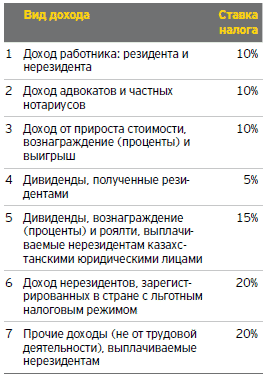 Доход, полученный в иностранной валюте, пересчитывается в тенге по курсу обмена на дату получения дохода.Постановка на налоговый учет иностранных физических лицК наиболее широко распространенным случаям, когда иностранным физическим лицам необходимо зарегистрироваться в Казахстане для налоговых целей, относятся следующие:Открытие счетов в банках, являющихся налоговыми резидентами КазахстанаПолучение дохода из казахстанского источника, не облагаемого налогом у источника выплаты в КазахстанеПриобретение статуса налогового резидента.Соблюдение требований налогового законодательстваВ Казахстане налоговым годом является календарный год.Налоговый агент несет ответственность за удержание и перечисление подоходного налога с платежей, осуществляемых в пользу физических лиц − как резидентов, так и нерезидентов.Согласно принципам налогообложения у источника выплаты, налоговый агент ежемесячно удерживает и перечисляет в бюджет индивидуальный подоходный налог до 25-го числа месяца, следующего за месяцем, в котором выплачен доход.Налоговый агент обязан предоставлять отчетность по индивидуальному подоходному налогу и по социальному налогу (куда входят отчисления в пенсионный фонд и на социальное страхование) на ежеквартальной основе до 15-го числа второго месяца, следующего за отчетным кварталом.В случае отсутствия налогового агента в Казахстане физические лица, резиденты и нерезиденты, самостоятельно несут ответственность за расчет обязательств по индивидуальному подоходному налогу и предоставление налоговой декларации в Казахстане. Крайний срок для предоставления налоговой декларации в Казахстане ― 31 марта года, следующего за отчетным.Казахстанские налоговые декларациидолжны подавать следующие налоговые резиденты:Индивидуальные предпринимателиЧастные нотариусы и адвокатыФизические лица, получившие имущественный доходФизические лица, получившие доход, не облагаемый налогом у источника выплаты в Казахстане, включая доход, полученный за пределами КазахстанаФизические лица, владеющие средствами на счетах иностранных банков за пределами Казахстана.Физические лица-нерезиденты Казахстана в случае, если их доходы из казахстанского источника подлежат налогообложению у источника выплаты в Казахстане, не имеют обязательств по предоставлению казахстанской налоговой декларации.Законодательством предусмотрены пени в отношении несвоевременных платежей, а также штрафы за несвоевременное предоставление отчетности и занижение налогооблагаемого дохода.
Что является объектом ИПН?доходы, облагаемые у источника выплаты -  доход работника, доход от разовых выплат, доход в виде дивидендов, вознаграждений, выигрышей, пенсионные выплаты из накопительных пенсионных фондов, стипендии, доход по договорам накопительного страхования.доходы, не облагаемые у источника выплаты - имущественный доход, налогооблагаемый доход индивидуального предпринимателя, доход адвокатов и частных нотариусов, доходы, полученные из источников за пределами Республики Казахстандоходы физических лиц, не подлежащих налогообложению -  адресная социальная помощь, вознаграждения по вкладам в банках, алименты, доходы от операций с государственными ценными бумагами, все виды выплат военнослужащим при исполнении обязанностей воинской службы, выигрыши по лотерее в пределах 50-ти % от минимальной заработной платы, выплаты для оплаты медицинских услуг, компенсации при служебных командировках в пределах установленных  норм,  и некоторые другие доходы.
Какие существуют ставки для исчисления ИПН?доходы, облагаемые ИПН у источника выплаты  -  по ставке 10 %доходы в виде дивидендов  -  по ставке 5 % Какие налоговые вычеты предусмотрены при исчислении ИПН?сумма в размере минимальной заработной платы, установленной законодательным актом Республики Казахстан на соответствующий месяц начисления дохода (на 2013 год размер минимальной заработной платы установлен 18 660 тенге)обязательные пенсионные взносы в накопительные пенсионные фонды в размере, установленном законодательством Республики Казахстан – 10% от доходадобровольные пенсионные взносы, вносимые в свою пользустраховые премии, вносимые в свою пользу физическим лицом по договорам накопительного страхованиясуммы, направленные на погашение вознаграждения по жилищным займамПраво на вычет предоставляется налогоплательщику по доходам, получаемым у одного из работодателей на основании поданного им заявления и подтверждающих документов, представленных налогоплательщиком.При определении дохода, облагаемого у источника выплаты, работника, проработавшего менее пятнадцати дней месяца, налоговый вычет не производится.Если  сумма  налогового  вычета, превышает определенную за месяц сумму дохода работника, подлежащего налогообложению, с учетом корректировок, предусмотренных статьей 156  НК РК, уменьшенного на сумму обязательных пенсионных взносов, то сумма превышения последовательно переносится на последующие месяцы в пределах календарного года для уменьшения налогооблагаемого дохода работника.Какие сроки удержания и уплаты ИПН?Исчисление и удержание индивидуального подоходного налога производится налоговыми агентами не позднее дня выплаты дохода, облагаемого у источника выплатыПо налогу, удерживаемому у источника выплаты  - не позднее 20 числа следующего за месяцем выплаты, по месту своего нахожденияПо налогу, не облагаемому у источника выплаты - исчисляется налогоплательщиком самостоятельно по ставке 10 % и уплачивается по итогам налогового года не позднее десяти рабочих дней после 31 марта года, следующего за отчетным.ИПН по доходам адвокатов и частных нотариусов исчисляется ежемесячно путем применения ставки 10 % к сумме полученного дохода и подлежит уплате не позднее 5-го числа месяца, следующего за отчетным.Кто должен подавать декларацию по ИПН и в какие сроки?налогоплательщики-резиденты, имеющие доходы, не облагаемые у источника выплаты;физические лица, получающие доходы за пределами Республики Казахстан;физические лица, имеющие деньги на счетах в иностранных банках, находящихся за пределами Республики Казахстан;лица, на которых возложена обязанность по подаче декларации в соответствии с законодательным актом Республики Казахстан о борьбе с коррупцией;депутаты Парламента Республики Казахстан, судьи;не позднее 31 марта года, следующего за налоговым годом. Налоговым периодом установлен календарный год. Кто должен подавать Декларацию по ИПН и социальному налогу  и в какие сроки?Декларацию по индивидуальному подоходному налогу и социальному налогу представляется налоговыми агентами, выплачивающие доходы, облагаемые у источника выплаты. Декоарация подается в налоговые органы по месту уплаты налога не позднее 25 числа второго месяца, следующего за отчетным кварталом. В приложении к расчету по индивидуальному подоходному налогу указываются сведения о выплаченных доходах физическим лицам.Налоговым периодом установлен календарный квартал.Социальный налогКто является плательщиком социального налога?•  юридические лица - резиденты Республики Казахстан, а также нерезиденты, осуществляющие деятельность в Республике Казахстан через постоянное учреждение, филиалы и представительства иностранных юридических лиц;•  индивидуальные предприниматели, за исключением применяющих специальные налоговые режимы, кроме специального налогового режима для отдельных видов деятельности;•  частные нотариусы, адвокаты.структурные подразделения по решению юридического лица могут рассматриваться в качестве плательщиков социального налога.Что является объектом обложения социальным налогом?Для юридических лиц - расходы работодателя, выплачиваемые работникам-резидентам и нерезидентам в виде доходов, а также доходы иностранного персонала, и выплаты физическим лицам по договорам возмездного оказания услуг. Плательщиком социального налога может являться структурное подразделение юридического лица по доходам работников такого структурного подразделения.Для частных нотариусов, адвокатов - численность работников, включая самих плательщиков.частные судебные исполнители, профессиональные медиаторы; Объект налогообложения Объектом налогообложения социального налога для индивидуальных предпринимателей, частных нотариусов, частных судебных исполнителей, адвокатов, профессиональных медиаторов, является численность работников, включая самих плательщиков. Для юридических лиц, объектом обложения СН являются расходы, выплачиваемые работникам в виде доходов. Не являются объектом обложения доходы, указанные в пункте 2 статьи 357 НК РК, а также ОПВ работников, компенсационные выплаты за неиспользованный ежегодный трудовой отпуск, компенсационные выплаты при расторжении трудового договора, выплаты за счет средств грантов. Важно В случае, если объект обложения социальным налогом за месяц составляет менее 1 МЗП, то социальный налог исчисляется от 1 МЗПЧто не является объектом обложения социальным налогом?Выплаты, производимые за счет средств грантов, предоставляемые по линии государств, правительств государств и международных организаций, государственные премии, стипендии, денежные награды, присуждаемые за призовые места, компенсации, выплачиваемые при расторжении индивидуального трудового договора, при призыве работника на военную службу, компенсаций, выплачиваемых работодателем работникам за неиспользованный трудовой отпуск, обязательные пенсионные взносы, добровольные профессиональные пенсионные взносы в накопительные пенсионные фонды.Каковы ставки налога?Для юридических лиц-резидентов Республики Казахстан, а также нерезидентов, осуществляющих деятельность в Республике Казахстан через постоянное учреждение, филиалов и представительств иностранных юридических лиц, уплачивают социальный налог по регрессивным ставкам от 20 до 7% в зависимости от сумм облагаемых доходов работника-резидента , выплаченных работодателем. Причем, чем больше выплаченный доход, тем меньше сумма исчисленного социального налога.За иностранных специалистов административно-управленческого, инженерно-технического персонала по ставкам от 11 до 5%Индивидуальные предприниматели, за исключением применяющих специальные налоговые режимы, кроме специального налогового режима для отдельных видов деятельности, частные нотариусы, адвокаты уплачивают социальный налог в размере трех месячных расчетных показателей за себя и двух месячных расчетных показателей за каждого работника.Специализированные организации, в которых работают инвалиды с нарушениями опорно-двигательного аппарата, по потере слуха, речи, зрения уплачивают социальный налог по ставке 6,5%.для юридических лиц и индивидуальных предпринимателей, применяющих специальные налоговые режимы, рассматриваются нами в разделе «Специальные налоговые режимы».. Ставка налога Социальный налог исчисляется по ставке 11% к объекту обложения. Индивидуальные предприниматели, частные нотариусы, частные судебные исполнители, адвокаты, профессиональные медиаторы, исчисляют социальный налог в размере 2 МРП в свою пользу и 1 МРП за каждого работника. Индивидуальные предприниматели, применяющие СНР, исчисляют СН в соответствии с иными требованиями, описанными в статье по специальным налоговым режимам. Специальные организации, в которых работают инвалиды и нарушением опорно-двигательного аппарата, по потере слуха, зрения, исчисляют СН по ставке – 4,5%. Юридические лица - сельскохозяйственной продукции, продукции аквакультуры (рыбоводства), применяющие общеустановленный порядок налогообложения, исчисляют СН по ставке – 6,5%. В конфигурации «Бухгалтерия 8 для Казахстана» сведения о ставках налогов указываются в регистре сведений Сведения о ставках налогов, сборов и отчислений, который доступен в разделе Предприятие - Налоги - Сведения о ставках налогов, сборов и отчислений. Исчисление и уплата Индивидуальные предприниматели, за исключением применяющих СНР, частные нотариусы, частные судебные исполнители, адвокаты, профессиональные медиаторы, юридические лица исчисляют СН путем умножения ставки налога на объект налогообложения. Сумма СН к уплате определяется как разница между исчисленной суммой СН и суммой социальных отчислений, исчисленных в соответствии с Законом РК «Об обязательном социальном страховании». СН к уплате = СН исчисленный – СО исчисленные В случае если сумма исчисленных социальных отчислений превышает сумму исчисленного социального налога, то сумма социального налога, подлежащая уплате в бюджет равна нулю. Уплата СН производится до 25 числа месяца, следующего за отчетным налоговым периодом. При исчислении СН по структурному подразделению, уплата производится по месту нахождения структурного подразделения. В конфигурации «Бухгалтерия 8 для Казахстана» порядок расчета СН устанавливается в регистре сведений Учетная политике (налоговый учет), который доступен в разделе Предприятие - Учетная политика). Для юридических лиц доступно 2 способа расчета социального налога: в общеустановленном порядке; по СНР на основе упрощенной декларации. Для индивидуальных предпринимателей доступны следующие способы расчета СН: По СНР на основе упрощенной декларации. Расчет СН для ИП, за исключением применяющих СНР. При выборе данного метода, становятся доступны поля, где указываются коэффициенты МРП за самого ИП и за наемного сотрудника. Обратите внимание, что данные способы расчета СН доступны, если в справочнике Организации для организации указан вид – Физ.лицо. Налоговая отчетность Налоговым периодом для исчисления социального налога является календарный месяц. ИП, применяющие СНР для субъектов малого бизнеса, отражают сведения об исчисленных суммах СН в формах налоговой отчетности. Агенты ежеквартально до 15 числа второго месяца, следующего за отчетным кварталом, представляют декларации по ИПН и СН: По гражданам РК – «Декларация по индивидуальному подоходному налогу и социальному налогу по гражданам Республики Казахстан», форма 200.00; По иностранцам и лицам без гражданства – «Декларация по индивидуальному подоходному налогу и социальному налогу по иностранцам и лицам без гражданства», форма 210.00. При наличии структурных подразделений, сведения по ИПН и СН представляются по ним отдельными приложениями по каждому структурному подразделению. В конфигурации «Бухгалтерия 8 для Казахстана» реализовано заполнение форм 200.00 «Декларация по индивидуальному подоходному налогу и социальному налогу по гражданам Республики Казахстан» и 210.00 «Декларация по индивидуальному подоходному налогу и социальному налогу по иностранцам и лицам без гражданства». Данные формы расположены в панели разделов Отчеты - Регламентированные отчеты - Налоговая отчетность. Каков порядок уплаты налога?Уплата социального налога производится не позднее 20 числа месяца, следующего за отчетным месяцем, по месту регистрационного учета налогоплательщикаКакой установлен налоговый период?Календарный квартал.Когда подается налоговая декларация?Декларация по социальному налогу представляется в налоговые органы ежеквартально не позднее 20 числа месяца, следующего за отчетным кварталом.Источник: Налоговый Кодекс РК по состоянию на 01.01.2007г. Раздел 11.Подакцизными товарами являются:все виды спирта; алкогольная продукция;пиво с объемным содержанием этилового спирта не более 0,5 процента; табачные изделия;бензин (за исключением авиационного), дизельное топливомоторные транспортные средства, предназначенные для перевозки 10 и более человек с объемом двигателя более 3 000 кубических сантиметров, за исключением микроавтобусов, автобусов и троллейбусов;автомобили легковые и прочие моторные транспортные средства, предназначенные для перевозки людей с объемом двигателя более 3 000 кубических сантиметров (кроме автомобилей с ручным управлением или адаптером ручного управления, специально предназначенных для инвалидов);моторные транспортные средства на шасси легкового автомобиля с платформой для грузов и кабиной водителя, отделенной от грузового отсека жесткой стационарной перегородкой;   сырая нефть, газовый конденсат.Акцизами облагаются:     следующие операции, осуществляемые плательщиком акциза, с произведенными и (или) добытыми, и (или) розлитыми им подакцизными товарами:реализация подакцизных товаров;передача подакцизных товаров на переработку на давальческой основе;передача подакцизных товаров, являющихся продуктом переработки давальческих сырья и материалов, в том числе подакцизных;взнос в уставный капитал; использование подакцизных товаров при натуральной оплате;отгрузка подакцизных товаров, осуществляемая производителем своим структурным подразделениям;использование производителем произведенных и (или) добытых, и (или) розлитых подакцизных товаров для собственных производственных нужд и для собственного производства подакцизных товаров;перемещение подакцизных товаров, осуществляемое производителем с указанного в лицензии адреса производства;2) оптовая реализация бензина (за исключением авиационного) и дизельного топлива;3) розничная реализация бензина (за исключением авиационного) и дизельного топлива;4) реализация конкурсной массы, конфискованных и (или) бесхозяйных, перешедших по праву наследования к государству и безвозмездно переданных в собственность государства подакцизных товаров;5) порча, утрата подакцизных товаров.Плательщиками акцизов являются физические и юридические лица, которые:производят подакцизные товары на территории Республики Казахстан;импортируют подакцизные товары на таможенную территорию Республики Казахстан;осуществляют оптовую, розничную реализацию бензина (за исключением авиационного) и дизельного топлива на территории Республики Казахстан;осуществляют реализацию конфискованных, бесхозяйных, перешедших по праву наследования к государству и безвозмездно переданных в собственность государства на территории Республики Казахстан подакцизных товаров, указанных в подпунктах 5) - 7) статьи 279 настоящего Кодекса, если по указанным товарам акциз на территории Республики Казахстан ранее не был уплачен в соответствии с законодательством Республики Казахстан;осуществляют реализацию конкурсной массы подакцизных товаров, указанных в статье 279 Налогового кодекса, если по указанным товарам акциз на территории Республики Казахстан  раннее не был уплачен в соответствии с законодательством Республики Казахстан.Ставки акцизов утверждаются Правительством РК и устанавливаются в процентах (адвалорные) к стоимости товара или в абсолютной сумме на единицу  измерения (твердые) в натуральном выражении.
Ставки акцизов на алкогольную продукцию, произведенную на территории РК, могут устанавливаться в зависимости от объемного содержания в ней безводного  (100%-го) спирта. На все виды спирта ставки акциза могут дифференцироваться в зависимости от целей дальнейшего использования спирта.
На объекты игорного бизнеса Правительством РК устанавливаются максимальные и минимальные пределы базовой ставки акциза из расчета на год. 
Сумма акциза определяется путем применения установленной ставки акциза к налоговой базе. Сумма акциза по игорному бизнесу определяется путем применения ставки акциза, установленной за налоговый период, к количеству объектов обложения.
Акциз на подакцизные товары подлежит перечислению в бюджет не позднее, чем:на 13 день месяца по операциям, совершенным в течение первых 10 дней налогового периода;на 23 день месяца по операциям, совершенным в течении вторых 10 дней налогового периода;на 3 день месяца , следующего за отчетным месяцем, по операциям, совершенным за оставшиеся дни налогового периода.Акциз от осуществления деятельности по организации и проведению лотерей, уплачивается до или в день регистрации выпуска в продажу лотерейных билетов.
Налоговым периодом является календарный месяц.  
По окончании каждого налогового периода налогоплательщик обязан представить в налоговые органы по месту своей регистрации декларацию по акцизу.
Плательщики акциза одновременно с декларацией представляют расчеты по акцизу за структурные подразделения. 
Декларация и расчеты по акцизу за структурные подразделения представляются в налоговый орган на позднее 15 числа месяца, следующего за налоговым периодом.«25-1) изделия с нагреваемым табаком - изделия с табаком, предназначенные для вдыхания аэрозоля, образованного в результате нагревания табака электронным или иным способом без процесса горения табака;»;«45-2) электронные сигареты - изделия без табака, которые с помощью электронных технологий нагревают никотиносодержащую жидкость в картриджах, резервуарах и других контейнерах для использования в электронных сигаретах и образуют аэрозоль, предназначенный для вдыхания.»;2. В подпункт 1) пункта 4 статьи 280 Налогового кодекса внесены изменения, предусматривающие поэтапное повышение ставок акцизов.Так акциз на алкогольную продукцию (кроме коньяка, бренди, вин, виноматериала, пива и пивного напитка) на литр 100% спирта составит:в 2017 году - 2000 тенге, в 2018 году - 2275 тенге, в 2019 году - 2 550 тенге, Акциз на пиво и пивные напитки за 1 литр:в 2017 году - 39 тенге, в 2018 году - 48 тенге, в 2019 году - 57 тенге. Кроме того, предусмотрено увеличение ставок акцизов на табачные изделия (сигареты с фильтром¸ сигареты без фильтра, папиросы) за 1000 штук, которые составят:в 2017 году - 6200 тенге, в 2018 году - 7500 тенге, в 2019 году - 8700 тенге;3. В целях избежания двойного налогообложения и усиления конкурентоспособности отечественных производителей при экспорте алкогольной продукции установлена нулевая ставка акциза на спирт этиловый неденатурированный с концентрацией спирта 80 объемных процентов или более, реализуемый или используемый для производства алкогольной продукции.4. В целях приведения в соответствие с Законом Республики Казахстан «О внесении изменений и дополнений в некоторые законодательные акты Республики Казахстан по вопросам сокращения разрешительных документов и упрощения разрешительных процедур» от 29 марта 2016 года в пункты 4, 5 и 6 статьи 574 Налогового кодекса внесены изменения, предусматривающиепереводпостановки на регистрационный учет в качестве налогоплательщика, осуществляющего отдельные виды деятельности, с заявительного порядка на уведомительный;5. В пункты 5-1, 5-2, 5-3, 5-4, 5-6, 5-7, 5-8 и 6 статьи 653 Налогового кодекса внесено изменение, предусматривающее введение обязательства о целевом использовании учетно-контрольных марок при импорте алкогольной продукции в Республику Казахстан для импортеров алкогольной продукции из третьих стран. При этом, вышеуказанное обязательство будет обеспечиваться не только путем внесения денег на счет временного размещения денег территориального подразделения уполномоченного органа по областям, городам республиканского значения и столицы, но также любым из следующих способов по выбору импортера:- банковской гарантией;- поручительством;- залогом имущества;6. В пункт 10 статьи 7 Закона Республики Казахстан от 16 июля 1999 года «О государственном регулировании производства и оборота этилового спирта и алкогольной продукции» внесено изменение, согласно которому требование по минимальному  использованию  производственных мощностей не распространяется на  квартал, в котором получена (возобновлена) лицензия;7. Статья 1 Закона Республики Казахстан от 12 июня 2003 года «О государственном регулировании производства и оборота табачных изделий» (далее – Закон о табачных изделиях) дополнена понятиями: 1-2) «персональный идентификационный номер-код» и 7) «табачные изделия»;8. Статья 11 Закона о табачных изделиях дополнена пунктом 3, предусматривающим обязанность лиц, осуществляющих производство и (или) импорт табачных изделий, предоставлять заявки в порядке, определенном правилами присвоения ПИН-кодов на табачные изделия;9. В подпункт 4) пункта 2 статьи 3 Закона о табачных изделиях внесено изменение, согласно которому государственное регулирование производства и оборота табачных изделий включает установление минимальных розничных цен не только на сигареты с фильтром, но и на сигареты без фильтра и папиросы. При этом подпунктом 4-2) статьи 4 Закона о табачных изделиях компетенция Правительства Республики Казахстан дополнена в части установления минимальных розничных цен на сигареты без фильтра и папиросы;10. Статья 5 Закона о табачных изделиях дополнена подпунктом 5-5), согласно которому уполномоченный орган в области государственного регулирования производства и оборота табачных изделий разрабатывает и утверждает правила присвоения ПИН-кодов на табачные изделия;НАЛОГ НА ИГОРНЫЙ БИЗНЕС Согласно Закону РК «Об игорном бизнесе» к видам деятельности, относящимся к сфере игорного бизнеса, относятся казино, зал игровых автоматов, тотализатор, букмекерская контора. Налогоплательщики, осуществляющие указанные виды деятельности, являются плательщиками налога на игорный бизнес. При этом, уплачивая данный вид налога, они не являются плательщиками корпоративного подоходного налога (если являются юридическим лицом), индивидуального подоходного налога (если являются индивидуальными предпринимателями), а также налога на добавленную стоимость по этой деятельности. Уплату же остальных налогов они производят в общеустановленном порядке.Кто является плательщиками налога?Юридические лица и индивидуальные предприниматели, осуществляющие деятельность по оказанию услуг: казино, зала игровых автоматов, тотализатора, букмекерской конторы.Что является объектом обложения налогом на игорный бизнес?Игровой столИгровой автоматКасса тотализатораЭлектронная касса тотализатораКасса букмекерской конторыЭлектронная касса букмекерской конторыКаковы ставки исчисления налога?Исчисление налога производится самостоятельно путем применения соответствующих ставок налога к объектам налогообложения:Игровой стол – 830 месячных расчетных показателей в месяц Игровой автомат - 30 месячных расчетных показателей в месяцКасса тотализатора – 125 месячных расчетных показателей в месяцЭлектронная касса тотализатора - 125  месячных расчетных показателейКасса букмекерской конторы – 75 месячных расчетных показателей в месяцЭлектронная касса букмекерской конторы - 75 месячных расчетных показателей в месяцКакой установлен налоговый период?Налоговый период установлен - квартал.Какие установлены сроки уплаты налога?При вводе в эксплуатацию объектов налогообложения до 15 числа месяца налог на игорный бизнес исчисляется по установленной ставке, после 15 числа - в  размере 1/2 от  установленной ставки. При выбытии объектов налогообложения до 15 числа месяца налог на игорный бизнес исчисляется в размере 1/2 от установленной ставки, после 15 числа - по установленной ставке.Налог на игорный бизнес подлежит уплате в бюджет по месту регистрации объектов налогообложения не позднее 25 числа второго месяца, следующего за отчетным налоговым периодом.Когда подается налоговая декларация?Декларация представляется не позднее 15 числа второго месяца, следующего за отчетным налоговым периодом. Какие существуют особые условия исчисления данного вида налога?В случае превышения дохода, полученного от деятельности в этой сфере игорного бизнеса над предельной то налогоплательщиком производиться дополнительный платеж плательщиков налога Предельный размер дохода за налоговый период для плательщиков налога на игорный бизнес составляет:с деятельности казино — 135 000 месячных расчетных показателей;с деятельности зала игровых автоматов — 25 000 месячных расчетных показателей;с деятельности тотализатора — 2 500 месячных расчетных показателей;с деятельности букмекерской конторы — 2 000 месячных расчетных показателей.Каков порядок исчисления и уплаты дополнительного платежа?Дополнительный платеж исчисляется путем применения к сумме превышения предельного размера дохода ставки в размере подлежит уплате не позднее 25 числа второго месяца, следующего за отчетным налоговым периодом.При осуществлении плательщиками налога на игорный бизнес нескольких видов деятельности в сфере игорного бизнеса дополнительный платеж исчисляется отдельно с дохода каждого вида деятельности в сфере игорного бизнеса. Фиксированный налогИсточник: Налоговый Кодекс РК по состоянию на 01.01.2013г. Раздел 16.В соответствии со статьей 420 Налогового Кодекса РК плательщиками фиксированного налога являются индивидуальные предприниматели и юридические лица, осуществляющие деятельность по оказанию услуг с использованием:игровых автоматов без выигрыша;персональных компьютеров, используемых для проведения игры;игровых дорожек (боулинг (кегельбан);картов (картинг);бильярдных столов (бильярд).Пунктом 1 ст. 422 Налогового кодекса установлены размеры минимальных и максимальных базовых ставок фиксированного налога на единицу налогообложения в месяц.С учетом вносимых изменении в Налоговый Кодекс РК, с 1 января 2010 года ставка налога определяется исходя из размера месячного расчетного показателя, установленного законом о республиканском бюджете и действующего на первое число налогового периода.Согласно пункту 2 данной статьи в пределах утвержденных базовых ставок, местные представительные органы устанавливают единые ставки фиксированного налога для всех налогоплательщиков, осуществляющих деятельность на территории одной административно-территориальной единицы.В соответствии со статьей 424 Налогового кодекса, исчисление фиксированного налога производится путем применения соответствующей ставки налога к каждому объекту налогообложения, т. е. за каждый бильярдный стол, персональный компьютер, игровую дорожку и т. д.При вводе в эксплуатацию объектов налогообложения до 15 числа месяца включительно фиксированный налог исчисляется по установленной ставке, после 15 числа — в размере ½ от установленной ставки.При выбытии объектов налогообложения до 15 числа месяца включительно фиксированный налог исчисляется как за половину месяца, после 15 числа — по установленной ставке.Налоговым периодом для фиксированного налога является календарный квартал.В соответствии со статьей 425 Налогового кодекса, Декларация по фиксированному налогу формы 720.00 представляется не позднее 15 числа второго месяца, следующего за отчетным кварталом, в налоговый орган по месту регистрационного учета в качестве налогоплательщика, осуществляющего отдельные виды деятельности.Налог подлежит уплате в бюджет по месту регистрации объектов налогообложения не позднее 25 числа второго месяца, следующего за отчетным налоговым периодом.Согласно пункту 1 статьи 645 Налогового кодекса на территории Республики Казахстан денежные расчеты, осуществляемые при торговых операциях или оказании услуг посредством наличных денег, производятся с обязательным применением контрольно — кассовых машин с фискальной памятью (далее ККМ с ФП).С 1 января 2009 года плательщикам фиксированного налога необходимо применять ККМ с ФП и производить выдачу чеков, как подтверждение факта осуществления денежного расчета с покупателями (клиентами). До 1 января 2009 года плательщики фиксированного налога не применяли при наличных расчетах по оказанию услуг контрольно-кассовые машины.Кроме того, пунктом 4 ст. 424 Налогового кодекса установлено, что при осуществлении иных видов предпринимательской деятельности, не указанных в статье 420 Налогового кодекса, плательщики фиксированного налога обязаны вести раздельный учет доходов и расходов по таким видам деятельности и производить расчеты с бюджетом в общеустановленном порядке.При этом, сумма общего оборота, проведенная через ККМ с ФП складывается из доходов, полученных по иным видам предпринимательской деятельности, и доходов, получаемых от осуществления деятельности по оказанию услуг с использованием бильярдного стола.Согласно пп.8 п. 1 ст. 574 Налогового Кодекса РК для постановки на регистрационный учет в качестве плательщика фиксированного налога, осуществляющего деятельность по оказанию услуг с использованием игровых автоматов без выигрыша, персональных компьютеров для игр, игровых дорожек, картов, бильярдных столов, налогоплательщик в явочном порядке представляет в налоговый орган налоговое заявление о регистрационном учете объектов, облагаемых фиксированныам налогом согласно приложению 26 к приказу Министра финансов РК от 30 декабря 2008 года № 634 (далее налоговое заявление по приложению 26) по месту нахождения объекта налогообложения и (или) объекта, связанного с налогообложением.Налоговое заявление по приложению 26 подается в налоговый орган по месту регистрации объектов налогообложения и (или) объектов, связанных с налогообложением:при постановке на регистрационный учет в течение трех рабочих дней до начала осуществления видов деятельности;при изменений сведений об объектах налогообложения и (или) объектах, связанных с налогообложением в течение трех рабочих дней с даты возникновения изменений;утери (порчи) регистрационной карточки;прекращения осуществления видов деятельности в течение трех рабочих дней с даты прекращения осуществления видов указанной деятельности;снятия с учета общего количества объектов налогообложения и (или) объектов, связанных с налогообложением, указанных в регистрационной карточке в течение трех рабочих дней с даты наступления случаев снятия.В случае наличия у налогоплательщика нескольких игорных заведений (стационарных мест) регистрационная карточка выдается на каждое игорное заведение (стационарное место). Стационарное место — это место осуществления предпринимательской деятельности по оказанию услуг с использованием игровых автоматов без выигрыша, персональных компьютеров для игр, игровых дорожек, картов, бильярдных столов. Запрещаются использование и нахождение на территории игорного заведения (стационарного места) объектов налогообложения и (или) объектов, связанных с налогообложением, не зарегистрированных в налоговых органах.Информация о налогоплательщиках, снятых с регистрационного учета в качестве налогоплательщика, осуществляющего отдельные виды деятельности, подлежит размещению на сайте НК МФ РК в течение трех рабочих дней со дня снятия с регистрационного учета.РЕНТНЫЙ НАЛОГ НА ЭКСПОРТКто является плательщиком рентного налога на экспорт?Физические и юридические лица, реализующие на экспорт сырую нефть, газовый конденсат, уголь, за исключением недропользователей,Что является объектом обложения рентным налогом? Объем сырой нефти, газового конденсата, угля, реализуемый на экспорт.Что является базой для исчисления рентного налога?Налоговой базой для исчисления рентного налога на экспорт по сырой нефти, газовому конденсату является стоимость экспортируемых сырой нефти, газового конденсата, исчисленная исходя из фактически реализуемого на экспорт объема сырой нефти, газового конденсата и мировой цены, рассчитанной в порядке, установленном пунктом 3 статьи 334 настоящего Кодекса.Налоговой базой для исчисления рентного налога на экспорт по углю является стоимость экспортируемого угля, исчисленная исходя из фактически реализуемого на экспорт объема угля.Денежная форма уплаты рентного налога на экспорт по  сырой нефти, газовому конденсату по решению Правительства Республики Казахстан может быть заменена натуральной формой в порядке, установленном дополнительным соглашением, заключаемым между уполномоченным государственным органом и налогоплательщиком.Каковы ставки налога?Ставки рентного налога на экспортируемую сырую нефть, газовый конденсат устанавливаются в зависимости от определяемой рыночной цены за баррель от 0% до 32%: Какой установлен налоговый период? Календарный квартал.Каков порядок уплаты налога?Налогоплательщик обязан уплатить в бюджет начисленную сумму налога не позднее 25 числа второго месяца, следующего за налоговым периодом.Когда подается налоговая декларация?Декларация по рентному налогу на экспортируемую сырую нефть, газовый конденсат представляется в налоговый орган по месту регистрации не позднее 15 числа второго месяца, следующего за налоговым периодом.Земельный налогКто является плательщиком земельного налога?Физические и юридические лица, имеющие объекты обложения на праве собственности, на праве постоянного землепользования и на праве первичного безвозмездного временного землепользования, кроме плательщиков единого земельного налога, религиозных объединений и прочих.Что является объектом земельного налога и налоговой базой?Налогооблагаемый объект - земельный участок, за исключением земельных участков общего пользования населенных пунктов, земельных участков, занятых сетью государственных автомобильных дорог общего пользования, и земельных участков, занятых под объекты, находящиеся на консервации по решению правительства Республики Казахстан, земельные участки, приобретенные и используемые для реализации инвести ционного проекта.Налоговая база - площадь земельного участка.Каковы ставки земельного налога?в целях налогообложения в зависимости от целевого назначения все земли распределяются по категориям. При этом обложению земельным налогом подлежат только земли сельскохозяйственного назначения, земли населенных пунктов и земли промышленности. Остальные категории земель облагаются только в случае их передачи в постоянное или первичное безвозмездное временное землепользование.На основании такого распределения устанавливаются базовые ставки земельного налога. Так, например, базовые ставки земельного налога на земли сельскохозяйственного назначения устанавливаются пропорционально баллам бонитета в расчете на 1 гектар и дифференцируются по качеству почв от 0,48 тенге до 202,65 тенге.Местные представительные органы на основании проектов (схем) зонирования земель, проводимого в соответствии с земельным законодательством Республики Казахстан, имеют право понижать или повышать ставки земельного налога не более чем на пятьдесят процентов от базовых ставок земельного налога. Определенные категории налогоплательщиков, например, некоммерческие организации, при исчислении налога к соответствующим ставкам применяют коэффициент 0,1.Налоговые ставки на земельные участки, занятые под:автостоянки, автозаправочные станции – земли населенных пунктов подлежат налогообложению по базовым ставкам на земли населенных пунктов увеличенным в 10 разрынки - земли населенных пунктов,  отведенные под территории рынков, на которых непосредственно размещены торговые места, определенные местным исполнительным органом, подлежат налогообложению по базовым ставкам на земли населенных пунктов, увеличенным в 10 раз. Остальная территория рынков, занятая зонами обслуживания рынков, облагается обычной ставкеказино - земли населенных пунктов, занятые под казино, подлежат налогообложению по базовым ставкам на земли населенных пунктов увеличенным в десять раз .Каков установленный налоговый период?Календарный год Каков порядок исчисления и уплаты земельного налога?Исчисление налога производится налогоплательщиками (за исключением юридических лиц, осуществляющих расчеты с бюджетом в специальном налоговом режиме для юридических лиц-производителей сельскохозяйственной продукции) путем применения соответствующей налоговой ставки к налоговой базе отдельно по каждому земельному участку.Юридические лица обязаны исчислять и уплачивать в течение налогового периода текущие платежи по земельному налогу. Суммы текущих платежей подлежат уплате равными долями в сроки не позднее 20 февраля, 20 мая, 20 августа, 20 ноября текущего года . Окончательный расчет и уплата земельного налога производится в срок не позднее десяти дней после наступления срока представления декларации за налоговый период.Когда подается налоговая отчетность?Декларация по земельному налогу представляется (за исключением юридических лиц, осуществляющих расчеты с бюджетом в специальном налоговом режиме для производителей сельскохозяйственной продукции) в налоговый орган по местонахождению объектов обложения не позднее 31 марта года , следующего за отчетным.Расчет текущих платежей по земельному налогу представляется не позднее 20 февраля текущего налогового периода. Вновь созданные налогоплательщики, за исключением налогоплательщиков, созданных после последнего срока уплаты текущих платежей, представляют расчет текущих платежей не позднее 20 числа месяца , следующего за месяцем государственной регистрации налогоплательщика.При изменении налоговых обязательств по земельному налогу в течение налогового периода расчет текущих платежей представляется не позднее 20 февраля, 20 мая, 20 августа и 20 ноября текущего налогового периода по объектам обложения по состоянию на 1 февраля, 1 мая, 1 августа и 1 ноября соответственноНалогообложение физических лицИсчисление земельного налога, подлежащего уплате физическими лицами, производится налоговыми органами исходя из соответствующих ставок налога и налоговой базы в срок не позднее 1 августа . Физические лица уплачивают в бюджет земельный налог не позднее 1 октября текущего года.Источник: Налоговый кодекс РК по состоянию на 01.01.2007г. Раздел 12.Транспортный налогКто является плательщиком налога на транспортные средства?Физические лица, имеющие объекты обложения на праве собственностиЮридические лица, их структурные подразделения, имеющие объекты обложения на праве собственности, хозяйственного ведения или оперативного управления.Лизингополучатель - по объектам обложения, переданным (полученным) по договору финансового лизинга.Что является объектом обложения налогом на транспортные средства?Транспортные средства, за исключением прицепов, подлежащие государственной регистрации и (или) состоящие на учете в Республике Казахстан. При этом не являются объектами налогообложения карьерные автосамосвалы грузоподъемностью 40 тонн и выше, а также специализированные медицинские транспортные средства.По каким ставкам облагаются транспортные средства?Исчисление налога производится по ставкам по каждому транспортному средству, установленным в месячных расчетных показателях (МРП). Например для легковых автомобилей от 4 до 117 МРП, а для грузовых и специальных автомобилей – от 6 до 15 МРП. При этом к ставкам налога применяются поправочные коэффициенты. Так, по легковым автотранспортным средствам, у которых срок эксплуатации превышает шесть лет, до окончания установленного срока уплаты налога применяются поправочные коэффициенты от 0,1 до 1,0.При приобретении транспортного средства, не состоявшего на момент приобретения на учете в Республике Казахстан, сумма налога исчисляется за период с 1 числа месяца, в котором возникли право собственности, право хозяйственного ведения или право оперативного управления на транспортное средство, до конца налогового периодаКакой установлен налоговый период?Календарный год Каков порядок уплаты налога?Уплата налога производится в бюджет по месту регистрации объектов обложения не поздн ее 5 июля налогового периода. Налогоплательщики – юридические лица производят окончательный расчет по налогу на транспортные средства в срок не позднее десяти дней после наступления срока представления декларации по налогу на транспортные средства за налоговый период.В случае приобретения права собственности, права хозяйственного ведения или права оперативного управления на транспортное средство, после 1 июля налогового периода уплата налога в бюджет производится до или в момент государственной регистрации транспортного средства.В случае приобретения права собственности, права хозяйственного ведения или права оперативного управления на транспортное средство, состоявшее на момент приобретения на учете в Республике Казахстан, после 1 июля налогового периода индивидуальные предприниматели, частные нотариусы, адвокаты, юридические лица производят уплату налога по указанному транспортному средству в срок не позднее десяти рабочих дней после наступления срока представления декларации за налоговый период.Когда подается налоговая декларация?Плательщики-юридические лица (за исключением юридических лиц, осуществляющих расчеты с бюджетом в специальном налоговом режиме для производителей сельскохозяйственной продукции) представляют в налоговые органы по месту регистрации объектов налогообложения расчет текущих платежей по налогу на транспортные средства в срок не позднее 5 июля текущего налогового периода, а также декларацию в срок не позднее 31 марта года, следующего за отчетным .НАЛОГ НА ИМУЩЕСТВО  Виды налога на имуществоюридических лиц и индивидуальных предпринимателейфизических лиц
Кто является плательщиками налога?юридические лица, имеющие объект налогообложения на праве собственности, хозяйственного ведения или оперативного управления на территории Республики Казахстан,индивидуальные предприниматели, имеющие объект налогообложения на праве собственности на территории Республики Казахстан.юридические лица-нерезиденты Республики Казахстан по объектам обложения, находящимся на территории Республики Казахстан.не являются плательщиками налога на имущество - плательщики единого земельного налога в пределах установленных нормативов потребности, религиозные объединения и прочие.  Что является объектом обложения налогомна имущество и налоговой базой?Объект налогообложения  - являются здания, сооружения, жилые строения, помещения, а также иные строения, прочно связанные с землей (далее - здания), находящиеся на территории Республики Казахстан, являющиеся основными средствами или инвестициями в недвижимость.Налоговая база -  среднегодовая остаточная стоимость объектов обложения, определяемая по данным бухгалтерского учета. Среднегодовая остаточная стоимость объектов обложения определяется как одна тринадцатая суммы, полученной при сложении остаточных стоимостей объектов обложения на первое число каждого месяца текущего налогового периода и первое число месяца периода, следующего за отчетным.Каковы ставки исчисления налога на имущество?Исчисление налога производится самостоятельно путем применения соответствующей ставки налога к налоговой базе по следующим ставкам:1,5 %  к среднегодовой стоимости объектов налогообложения применяют юридические лица, работающие по общеустановленному режиму0,5 % применяют индивидуальные предприниматели и юридические лица, работающие на основе упрощенной декларации0,1 % применяют некоммерческие организации и организации, осуществляющие деятельность в социальной сфере и т д.По объектам налогообложения, приобретенным в течение налогового периода, текущие платежи по налогу на имущество определяются путем применения налоговой ставки к налоговой базе на момент приобретения объектов налогообложенияКакой установлен налоговый период?Налоговый период - календарный годКакие установлены сроки уплаты налога на имущество?Плательщики налога обязаны уплачивать в течение налогового периода текущие платежи по налогу на имущество. Суммы текущих платежей налога вносятся налогоплательщиком равными долями не позднее 25 февраля, 25 мая, 25 августа и 25 ноября налогового периода.По вновь созданным налогоплательщикам и юридическим лицам первым сроком уплаты текущих платежей является очередной срок, следующий за датой образования налогоплательщика (датой передачи объектов обложения в пользование или в аренду).По объектам налогообложения, приобретенным в течение налогового периода, текущие платежи по налогу на имущество определяются путем применения налоговой ставки к налоговой базе на момент приобретения объектов налогообложения. Сумма текущих платежей уплачивается равными долями в установленные сроки, при этом первым сроком уплаты текущих платежей является очередной срок, следующий за датой приобретения объектов налогообложения.По объектам налогообложения, выбывшим в течение налогового периода, текущие платежи уменьшаются на сумму налога, определяемую путем применения налоговой ставки к налоговой базе выбывших объектов обложения на момент выбытия. Сумма налога, подлежащая уменьшению, распределяется равными долями на оставшиеся сроки уплаты налога.Окончательный расчет и уплата налога на имущество производится в срок не позднее десяти дней после наступления срока представления декларации за налоговый период.Когда подаются расчет и налоговая декларация?Расчет сумм текущих платежей по налогу на имуществопредставляется не позднее 15 февраля отчетного налогового периода.Вновь созданные налогоплательщики представляют расчет сумм текущих платежей не позднее 15 числа месяца, следующего за месяцем постановки в налоговых органах на регистрационный учет.По объектам налогообложения, переданным в пользование или в аренду, представляют расчет сумм текущих платежей не позднее 15 числа месяца, следующего за месяцем передачи объектов в пользование или в аренду.При изменении налоговых обязательств по налогу на имущество в течение налогового периода расчет текущих платежей представляется не позднее 15 февраля, 15 мая, 15 августа и 15 ноября текущего налогового периода по объектам обложения по состоянию на 1 февраля, 1 мая, 1 августа и 1 ноября соответственно.Декларация представляется не позднее 31 марта года, следующего за отчетным. Кто является плательщиком налога на имущество физических лиц?Физические лица, имеющие объект налогообложения на праве собственности, при этом установлены определенные категории лиц, не являющихся плательщиками налога на имущество (в том числе военнослужащие срочной службы, отдельно проживающие пенсионеры, герои Советского Союза, Соцтруда, и прочие).Что является объектом налогообложения и налоговой базой?Объект обложения налогом на имущество - принадлежащие им на праве собственности и не используемые в предпринимательской деятельности жилые помещения, дачные строения, гаражи и иные строения, сооружения, помещения, находящиеся на территории Республики Казахстан, а также объекты незавершенного строительства, находящиеся на территории Республики Казахстан, – с момента проживания (эксплуатации). Налоговая база - стоимость объектов налогообложения, устанавливаемая по состоянию на 1 января каждого года уполномоченным органом, определяемым правительством Республики Казахстан.Каков порядок исчисления и уплаты налога?Исчисление налога по объектам налогообложения физических лиц производится налоговыми органами по месту нахождения объекта налогообложения независимо от места жительства налогоплательщика путем применения соответствующей ставки налога к налоговой базе в срок не позднее 1 августа налогового периода.Ставки налога на имущество физических лиц составляют от 0,05 до 0,5 процента от стоимости объекта налогообложения по прогрессивной шкале. Уплата налога производится в бюджет по местонахождению объектов обложения не позднее 1 октября отчетного налогового периода (календарный год).Понятие налогового администрированияНалоговое администрирование — это деятельность уполномоченных органов управления, главным образом НК МФ РК и его территориальных органов, частично таможенной службой РК, направленная, прежде всего, на обеспечение и реализацию контроля за соблюдением налогового законодательства всеми участниками налоговых отношений.      
Основными элементами налогового администрирования выступает:
- контроль за соблюдением налогового законодательства налогоплательщиками контроль (плательщиками сборов); контроль за реализацией и исполнением налогового законодательства налоговыми органами; организационное, методическое и аналитическое обеспечение контрольной деятельности.Контроль за соблюдением налогового законодательства налогоплательщиками выступает центральным элементом налогового администрирования. В этом, прежде всего, состоит предназначение налоговых органов и такой вывод следует из экономической природы налогов, их внутреннего противоречия. Обязательность уплаты налогов объективно предопределяет неотвратимость наказания за налоговые нарушения, а она без соответствующего контроля вряд ли может быть достижима. Осознание важности налогового контроля проявилось как в законодательном определении налогового контроля, так и в разработке многих процедурных аспектов его проведения. Важнейшими формами контроля правильности исчисления и своевременности уплаты налогов и сборов выступают камеральная и выездная налоговые проверки.Формами организационного и методического обеспечения деятельности выступают: определение структуры и функциональных обязанностей (иерархия) различных уровней налоговых органов; разработка форм и содержания отчетности налогоплательщиков по налоговым платежам; процедуры представления, обработки и проверки налоговой отчетности налогоплательщиков; порядок регулирования налоговых платежей и применения налоговых санкций; планирование и прогнозирование налоговых платежей. Таким образом, контрольная составляющая налогового администрирования включает два аспекта: (1) контроль за правильностью исчисления и своевременностью уплаты налогов налогоплательщиками; (2) контроль за исполнением налогового законодательства налоговыми органами. учитывая компетенцию исполнительных органов, содержательную наполняемость налогового администрирования на разных уровнях управления выделяются два уровня налогового администрирования.Субъектами первого уровня выступают НК МФ РК налогового администрирования на этом уровне является разработка мер по повышению собираемости налогов, в том числе на основе совершенствования налогового законодательства; составление прогнозов и планирование налоговых поступлений в бюджет, учитывая анализ текущих платежей, и т.д.
Субъектами второго уровня выступают территориальные налоговые органы и отдельные подразделения НК МФ РК. Содержание налогового администрирования на этом уровне составляют мероприятия по осуществлению налогового контроля за соблюдением налогового законодательства налогоплательщиками и нижестоящими налоговыми органами, предоставлением отсрочек и привлечением к ответственности за налоговые и административные правонарушения виновных лиц.Методы взаимодействия налоговых органов и налогоплательщиков могут быть достаточно разнообразными, но укрупнено можно выделить три основных типа: административного принуждения, регулируемых альтернатив, дружественного партнерства. Соотношение между ними и масштабы их развитие определяются проводимой налоговой политикой и качественным состоянием контрольной деятельности. К методам административного принуждения относятся — административные штрафы, арест банковских счетов, другого имущества налогоплательщика и т. д.. Так к примеру в 2011 г.на налогоплательщиков по ЮКО наложено административных штрафов на сумму 5 млрд 672 млн. 631 тенге, за 1 квартал текущего 2012 г. наложено штрафов на сумму 85 млн. 844 тыс. тенге
Исходя из того, что налоги обязательны к уплате, такие обеспечительные меры существовали и будут иметь место всегда.В качестве субъектов налогового контроля выступает налоговая служба РК и её территориальные органы, а также в случаях, предусмотренных налоговым кодексом РК - таможенные органы.Объектами налогового контроля являются налогоплательщики, а также реализация налоговых отношений между государством и плательщиками налогов и сборов.Налоговый контроль осуществляется в следующих формах:1) регистрация налогоплательщиков в налоговых органах;2) прием налоговых форм;3) камеральный контроль;4) учёт исполнения налогового обязательства, обязанности по исчислению, удержанию и перечислению обязательных пенсионных взносов, исчислению и уплате социальных отчислений;5) налоговое обследование;6) мониторинг крупных налогоплательщиков;7) налоговые проверки;8) контроль за соблюдением порядка применения контрольно-кассовых машин;9) контроль за подакцизными товарами;10) контроль при трансфертном ценообразовании;11) контроль за соблюдением порядка учёта, хранения, оценки, дальнейшего использования и реализации имущества, обращенного (подлежащего обращению) в собственность государства;12) контроль за деятельностью уполномоченных государственных и местных исполнительных органов в части исполнения задач по осуществлению функций, направленных на исполнение налогового законодательства Республики Казахстан[16].Из статьи 627 Налогового кодекса следует, что налоговый контроль проводится должностными лицами налоговых органов в пределах их компетенции посредством налоговых проверок, получения объяснений налогоплательщиков, налоговых агентов и плательщиков сборов, проверки данных учета и отчетности, осмотра помещений и территорий, используемых для извлечения дохода.Таким образом, налоговые проверки являются основной формой контроля за соблюдением законодательства о налогах и сборах, и при их проведении используются практически все перечисленные формы налогового контроля.Налоговый кодекс РК ограничил и четко определил круг лиц, которые могут проводить проверки соблюдения законодательства о налогах и сборах. Как и остальные формы налогового контроля, проверки проводятся только должностными лицами налоговых органов.НК предоставляет должностным лицам налоговых органов при проведении проверок широкие полномочия. Так, в ходе проверки могут проводиться инвентаризация имущества налогоплательщика, осмотр производственных, складских, торговых и иных помещений и территорий, используемых налогоплательщиком для извлечения дохода либо связанных с содержанием объектов налогообложения. Могут также проводиться выемки документов, допрашиваться свидетели, в необходимых случаях назначаться экспертиза.В статье 627 НК РК также указано, что для исследования вопросов, требующих специальных знаний и навыков, и получения консультаций органом налоговой службы к налоговой проверке может быть привлечен специалист, не заинтересованный в исходе налоговой проверки.Налоговые проверки подразделяются на следующие виды:1) документальная проверка;2) рейдовая проверка;3) хронометражное обследование.Документальные проверки подразделяются на следующие виды:1) комплексная проверка - проверка, проводимая органом налоговой службы в отношении налогоплательщика (налогового агента), по вопросам исполнения налогового обязательства по всем видам налогов и других обязательных платежей в бюджет, полноты и своевременности исчисления, удержания и перечисления обязательных пенсионных взносов, полноты и своевременности исчисления и уплаты социальных отчислений.В комплексную проверку могут быть включены вопросы тематических проверок.Документальная проверка является ликвидационной проверкой и относится к комплексной;2) тематическая проверка - проверка, проводимая органом налоговой службы в отношении налогоплательщика (налогового агента), по вопросам:· исполнения налогового обязательства по отдельным видам налогов и (или) других обязательных платежей в бюджет;· полноты и своевременности исчисления, удержания и перечисления обязательных пенсионных взносов, а также полноты и своевременности исчисления и уплаты социальных отчислений;· исполнения банками и организациями, осуществляющими отдельные виды банковских операций, обязанностей, установленных настоящим Кодексом, а также законами Республики Казахстан «Об обязательном социальном страховании» и «О пенсионном обеспечении в Республике Казахстан»;· трансфертного ценообразования;· государственного регулирования производства и оборота отдельных видов подакцизных товаров;· определения налогового обязательства по операциям с налогоплательщиком, признанным лжепредприятием на основании вступившего в законную силу приговора или постановления суда;· по вопросам определения налогового обязательства по сделке (сделкам), совершение которой (которых) признано судом осуществленными без намерения осуществлять предпринимательскую деятельность;· определения взаиморасчетов между налогоплательщиком (налоговым агентом) и его дебиторами;· правомерности применения положений международных договоров (соглашений);· подтверждения достоверности сумм налога на добавленную стоимость, предъявленных к возврату;· возврата уплаченного подоходного налога из бюджета или условного банковского вклада на основании налогового заявления нерезидента и международного договора об избежании двойного налогообложения;· неисполнения налогоплательщиком (налоговым агентом) уведомления налоговых органов об устранении нарушений, выявленных по результатам камерального контроля.При этом тематическая проверка может проводиться одновременно по нескольким вопросам из указанных в настоящем подпункте. Тематическая проверка не может предусматривать проведение проверки исполнения налогового обязательства по всем видам налогов и других обязательных платежей в бюджет;3) встречная проверка - проверка органом налоговой службы лиц, осуществлявших операции с налогоплательщиком (налоговым агентом), в отношении которого органом налоговой службы проводится комплексная, тематическая или дополнительная проверка, с целью получения дополнительной информации о таких операциях для использования в ходе проверки указанного налогоплательщика.Встречная проверка является вспомогательной по отношению к комплексной, тематической или дополнительной проверкам;4) дополнительная проверка - проверка на основании решения органа налоговой службы, рассматривающего:· жалобу налогоплательщика (налогового агента) на уведомление о результатах налоговой проверки и (или) решение вышестоящего органа налоговой службы, вынесенное по результатам рассмотрения жалобы на уведомление, проводимая по вопросам, изложенным в жалобе налогоплательщика (налогового агента);· обращение нерезидента о повторном рассмотрении налогового заявления на возврат уплаченного подоходного налога из бюджета или условного банковского вклада в соответствии с положениями международного договора об избежании двойного налогообложения.Дополнительная проверка проводится с целью получения дополнительной информации, необходимой для вынесения решения по жалобе налогоплательщика (налогового агента), и при повторном рассмотрении налогового заявления нерезидента на возврат уплаченного подоходного налога из бюджета или условного банковского вклада.Рейдовая проверка - проверка, проводимая органами налоговой службы на определённом участке территории, в отношении отдельных налогоплательщиков, осуществляющих предпринимательскую деятельность на такой территории, по следующим вопросам соблюдения ими требований законодательства Республики Казахстан:1) постановка на регистрационный учёт в налоговых органах;2) соблюдение порядка применения контрольно-кассовых машин;3) соблюдение правил лицензирования и условий производства, хранения и реализации отдельных видов подакцизных товаров;4) исполнение распоряжения, вынесенного налоговым органом, о приостановлении расходных операций по кассе.Для участия в проведении рейдовых проверок могут быть привлечены представители общественных объединений (бизнес-сообществ) по согласованию с такими объединениями.Представители общественных объединений (бизнес-сообществ) осуществляют контроль за соблюдением прав налогоплательщика при проведении рейдовой проверки. В акте рейдовой проверки фиксируется факт участия представителей общественных объединений (бизнес- сообществ).Хронометражное обследование - проверка, проводимая налоговыми органами, с целью установления фактического дохода налогоплательщика и фактических затрат, связанных с деятельностью, направленной на получение дохода, за период, в течение которого проводится обследование.Проведение налоговой проверки не должно приостанавливать деятельность налогоплательщика (налогового агента), за исключением случаев, установленных законодательными актами Республики Казахстан.Налоговые проверки подразделяются на следующие типы:1) плановые - комплексные и тематические проверки, осуществляемые согласно плану налоговых проверок, который утверждается ежеквартально органом налоговой службы. План налоговых проверок составляется на основе анализа представленной налогоплательщиком (налоговым агентом) налоговой отчётности, сведений уполномоченных государственных органов, а также других документов и сведений о деятельности налогоплательщика (налогового агента);2) внеплановые - налоговые проверки, не указанные в подпункте 1) настоящего пункта, в том числе осуществляемые по заявлению самого налогоплательщика (налогового агента), а также по основаниям, предусмотренным уголовно-процессуальным законодательством Республики Казахстан.Органы налоговой службы вправе проверять структурные подразделения юридического лица независимо от проведения налоговой проверки самого юридического лица.При снятии с учётной регистрации структурного подразделения юридического лица-резидента ликвидационная налоговая проверка не проводится, за исключением случаев представления налогоплательщиком налогового заявления на проведение налоговой проверки в связи с ликвидацией структурного подразделения.Период, подлежащий документальной проверке, не должен превышать срок исковой давности, установленный в соответствии со статьёй 628 настоящего Кодекса.В случае выявления органами налоговой службы по результатам камерального контроля нарушений по вопросам определения налогового обязательства по операциям с налогоплательщиком, признанным лжепредприятием, и (или) по сделке (сделкам), совершение которой (которых) признано судом осуществленными без намерения осуществлять предпринимательскую деятельность, налоговые проверки по данным вопросам за налоговый период, в котором совершены такие операции и (или) сделка (сделки), не могут производиться до направления налогоплательщику уведомления об устранении нарушений, выявленных органами налоговой службы по результатам камерального контроля, и истечения срока.Информация о налогоплательщике, признанном лжепредприятием, размещается на сайте уполномоченного органа не позднее двадцати рабочих дней со дня первого получения органом налоговой службы вступившего в законную силу приговора либо постановления суда[16Бюджетное право РКБюджетное право — это раздел Особенной части финансового права Республики Казахстан, регулирующий отношения, возникающие в процессе организации бюджетного уст- ройс I на, а также в связи с формированием, распределением и организацией использования центрального и местных бюджетов.Предметом бюджетного права выступают общественные отношения, возникающие в процессе бюджетной деятельности государства, т. е. организационные и материальные бюджетные отношения.Бюджетное право использует два метода правового регулирования: императивный и диспозитивный. Императивный метод наиболее отчетливо проявляет себя при реализации таких способов бюджетной деятельности, как добывание государством денежных средств посредством их односторонне-принудительного их изъятия. Диспозитивный метод применяется для правового регулирования тех бюджетных отношений, которые по своей экономической природе являются кредитными (отношения государственного заимствования и отношения бюджетного кредитования).В системе бюджетного права выделяются две части: Общая и Особенная. Общая часть включает институты: 1) бюджетное устройство; 2) управление в области финансов; 3) правовые основы бюджетного планирования; 4) правовые основы бюджетного контроля. Особенная часть включает институты: 1) правовое регулирование доходов бюджета; 2) правовое регулирование расходов бюджета; 3) правовое регулирование государственного кредита. Нормы Общей части бюджетного права в основном регулируют организационные бюджетные отношения, нормы Особенной части - материальные бюджетные отношения.Для бюджетных правоотношений характерны следующие признаки: 1) они возникают в процессе бюджетной деятельности государства, т. е. деятельности по формированию бюджетного устройства, а также в связи с формированием, распределением и организацией использования центрального и местных бюджетов; 2) являются продуктом правового регулирования государства общественных (экономических и организационных) бюджетных отношений; 3) материальным объектом бюджетных правоотношений выступают деньги или денежные обязательства, являющиеся средством либо формирования бюджета, либо его расходования в форме распределения; 4) обязательным субъектом материального бюджетного правоотношения выступает либо государство в целом (если речь идет о республиканском бюджете), либо соответствующая административно-терришриальная единица, представленные соответствующим государственным органом или иным лицом. Государственные органы могут выступать в качестве самостоятельного субъекта организационных бюджетных правоотношений; 5) бюджетные правоотношения (как материальные, так и организационные) носят государственно-властный характер.Управление в области бюджета—это институт Общей части бюджетного права, представляющий собой совоку пность правовых норм, определяющих компетенцию общественно-территориальных образований в области бюджета, а также правомочий государственных органов, реализующих эту компетенцию. Система органов, осуществляющих управление в области бюджета, не формирует организационно оформленную отрасль государственного управления, хотя ведущая роль Министерства финансов в этой сфере достаточно очевидна. Бюджетную деятельность (точнее, деятельность в сфере бюджета) осуществляют в той или иной мере большинство государственных органов, поскольку все они так или иначе имеют дело с бюджетом.Принципы бюджетного планирования: 1) принцип ежегодности бюджета. Это означает, что бюджет (как финансовый план) разрабатывается ежегодно; 2) гласность и публичность бюджетного планирования, особенно на таких его стадиях, как утверждение бюджета, который подлежит обязательной публикации, и утверждение отчета о его исполнении, который также публикуется; 3) верховенство представительных органов власти в осуществлении такой стадии бюджетного планирования, как утверждение бюджетов (как центрального, так и местных); 4) контроль представительных органов государства за исполнением бюджетов как финансовых планов; 5) строгая законодательная регламентация всех стадий бюджетного планирования; 6) подготовка проекта бюджета на научной основе, его достоверность и обоснованность; 7) детализированная проработка бюджета как финансового плана, максимальное сближение показателей акта об утверждении бюджета с фактическими реалиями этого плана, т. е. чтобы не возникло ситуации, когда на бумаге - одно, а на деле - совсем другое (как говорится «два пишем, три в уме»); 8) парламентский контроль за эмиссией денежных знаков и за такими методами добывания государством денежных средств, как внутренние и внешние государственные займы.В практике бюджетного планирования встречаются два понятия: «бюджетный год» (или «финансовый год») и «бюджетный период» (или «бюджетный цикл»). Бюджетный год означает отрезок времени, в течение которого исполняется бюджет — основной финансовый план государства. В большинстве стран, к числу которых относится и Казахстан, бюджетный год совпадает с календарным годом, т. е. д лится с 1 января по 31 декабря включительно. Бюджетный период — отрезок времени, охватывающий все стадии бюджетного планирования. Начинается бюджетный период с момента начала работы по составлению проекта бюджета и завершается утверждением отчета о его исполнении.Процесс бюджетного планирования распадается на несколько стадий, а именно: а) составление проекта бюджета; б) рассмотрение проекта бюджета; в) утверждение бюджета; г) организация исполнения бюджета и контроль за этим исполнением; д) заключение бюджета, что включает в себя составление и утверждение отчета о его исполнении.Как одно из направлений бюджетной деятельности, бюджетный контроль представляет собой деятельность уполномоченных на то государственных органов (органов бюджетного контроля) по проверке соблюдения порядка формирования и распределения бюджетов, а также законности и целесообразности использования бюджетных средств их получателями.В зависимости от осуществляющих его органов бюджетный контроль можно подразделить на три вида: 1) бюджетный контроль, осуществляемый представительными органами; 2) бюджетный контроль, осуществляемый исполнительными органами общей компетенции; 3) контроль, осуществляемый специализированными органами бюджетного контроля. Основными. i lemoOa \ пi бюджетного контроляявляются: 1) рассмотрение проекта бюджета и проверка обоснованности заложенных в него показателей; 2) установление системы отчетности об исполнении бюджетов и рассмотрении этих отчетов; 3) проверка использования выделенных бюджетных средств на предмет законности бюджета, соблюдение целевой направленности, эффективности и рациональности; 4) проверка хода исполнения бюджета; 5) рассмотрение и утверждение отчетов об исполнении бюджетов как осуществление стадий бюджетного планирования.В целях осуществления контроля за исполнением бюджета установлена целая система государственной отчетности. Получатели бюджетных средств представляют отчеты об их использовании в соответствующие финансовые органы, а также в вышестоящие органы управления.В зависимости от времени своего осуществления бюджетный контроль подразделяется на предварительный, текущий и последующий.В материальном смысле бюджет - это государственный денежный фонд. Согласно п.2. ст. 4 Бюджетного кодекса РК (в дальнейшем - БК РК) от 24 апреля 2004 г. № 548-П бюджет - это централизованный денежный фонд государства, предназначенный для финансового обеспечения реализации его задач и функций. Этот фонд предназначен для финансирования задач и функций государства общего значения на центральном уровне финансовой системы государства (центральный бюджет) и местных уровнях (местные бюджеты). Бюджет является основным и крупнейшим в суммарном выражении денежным фондом для всех уровней финансовой системы государства.Как правовая категория — это финансово-правовой акт, посредством которого утверждается финансовый план формирования и распределения создаваемого на центральном и местных уровнях государственного денежного фонда, предназначенного для финансирования общегосударственных задач и функций.Бюджетную систему РК составляют совокупность бюджетов и Национального фонда РК, а также бюджетных процесса и отношений. Бюджетный процесс — это регламентированная бюджетным законодательством РК деятельность по планированию, рассмотрению, утверждению, исполнению, уточнению, корректировке, ведению бюджетного учета и отчетности, государственному финансовому контролю, а также по планированию и использованию связанных грантов. Бюджетные отношения — это отношения, возникающие в бюджетном процессе.Существуют государственный и местный бюджет. Государственный бюджет — сводный бюджет, объединяющий республиканский и местные бюджеты без учета взаимопогашаемых операций между ними, используемый в качестве аналитической информации и не подлежащий утверждению. Бюджет государства состоит из бюджетных средств, т.е. это деньги и иные активы государства, поступление в государственную собственность и расходование которых отражаются в бюджете в денежной форме. Местный бюджет—областной бюд- жег, бюджет города республиканского значения, столицы, бюджет района (города областного значения).В зависимости от процедуры поправки бюджет бывает скорректированный, утвержденный и уточненный. Скорректированный бюджет утвержденный или уточненный бюджет с учетом изменений и дополнений, внесенных Правительством РК или местными исполнительными органами, без уточнения соответственно в Парламенте РК или маслихате.Утвержденный бюджет - бюджет на соответствующий финансовый год, утвержденный Парламентом РК или соответствующим мас- лихатом;Уточненный бюджет - утвержденный бюджет на соответствующий финансовый год с учетом изменений и дополнений, принятых Парламентом РК или соответствующим маслихатом в ходе его исполнения.В Республике Казахстан существуют следующие уровни бюджета: 1) республиканский бюджет; 2) областной бюджет, бюджет города республиканского значения, столицы; 3) бюджет района (города областного значения) и 4) в случаях, установленных БК РК, может разрабатываться, утверждаться и исполняться чрезвычайный государственный бюджет.Республиканским бюджетом является централизованный денежный фонд, формируемый за счет налоговых и других поступлений, определенных БК РК, и предназначенный для финансового обеспечения задач и функций центральных государственных органов, подведомственных им государственных учреждений и реализации общереспубликанских направлений государственной политики. Республиканский бюджет на соответствующий финансовый год утверждается Законом РК.Областным бюджетом, бюджетом города республиканского значения, столицы является централизованный денежный фонд, формируемый за счет налоговых и других поступлений, определенных БК РК, и предназначенный для финансового обеспечения задач и функций местных государственных органов областного уровня, города республиканского значения, столицы, подведомственных им государственных учреждений и реализации государственной политики в соответствующей административно-территориальной единице. Областной бюджет, бюджет города республиканского значения, столицы на соответствующий финансовый год утверждаются решением маслихата области, города республиканского значения, столицы.Бюджетом района (города областного значения) является централизованный денежный фонд, формируемый за счет налоговых и других поступлений, определенных БК РК, и предназначенный для финансового обеспечения задач и функций местных государственных органов района (города областного значения), подведомственных им государственных учреждений и реализации государственной политики в соответствующем районе (городе областного значения). Бюджет района (города областного значения) на соответствующий финансовый год утверждается решением маслихата района (города областного значения).Чрезвычайный государственный бюджет формируется на основе республиканского и местных бюджетов и вводится в случаях чрезвычайного или военного положения в РК. Чрезвычайный государственный бюджет разрабатывается центральным уполномоченным органом по бюджетному планированию и утверждается в порядке, установленном законодательством РК, Указом Президента РК. Основанием для введения и прекращения действия чрезвычайного государственного бюджета является Указ Президента РК о введении и отмене на всей территории РК чрезвычайного или военного положения. На время действия чрезвычайного государственного бюджета действие закона о республиканском бюджете на соответствующий финансовый год и решений маслихатов о бюджетах всех уровней местного бюджета на соответствующий финансовый год приостанавливается. Чрезвычайный государственный бюджет действует в течение срока, на который введено чрезвычайное или военное положение.Национальный фонд представляет собой активы государства в виде финансовых активов, сосредоточиваемых на счете Правительства РК в Национальном Банке РК, а также в виде иного имущества, за исключением нематериальных активов. Национальный фонд РК предназначен для обеспечения стабильного социально-экономического развития государства, накопления финансовых активов и иного имущества, за исключением нематериальных активов, снижения зависимости экономики от сырьевого сектора и воздействия неблагоприятных внешних факторов. Национальный фонд РК осуществляет сберегательную и стабилизационную функции. Сберегательная функция обеспечивает накопление финансовых активов и иного имущества, за исключением нематериальных активов. Стабилизационная функция предназначена для снижения зависимости республиканского бюджета от конъюнктуры мировых цен на сырьевые ресурсы.Формирование и использование Национального фонда РК определяются с учетом конъюнктуры мировых и внутренних товарных и финансовых рынков, экономической ситуации в государстве и за рубежом, приоритетов социально-экономического развития республики с сохранением при этом макроэкономической и фискальной стабильности и соблюдением основных целей и задач Национального фонда РК. Поступление и расходование Национального фонда РК производятся в национальной и иностранной валюте. Учет и отчетность по операциям Национального фонда РК осуществляются в национальной валюте. Доверительное управление Национальным фондом РК осуществляет Национальный Банк РК на основании договора о доверительном управлении, заключаемого между Национальным Банком.Источниками формирования Национального фонда РК являются: 1) официальные трансферты из республиканского бюджета, определяемые как превышение фактических поступлений в республиканский бюджет от организаций сырьевого сектора над их годовыми объемами, утвержденными законом о республиканском бюджете на соответствующий финансовый год; 2) официальные трансферты из республиканского бюджета, определяемые за счет поступлений от приватизации государственного имущества, находящегося в республиканской собственности и относящегося к горнодобывающей и обрабатывающей отраслям; 3) официальные трансферты из республиканского бюджета, рассчитываемые в размере десяти процентов от планируемых в республиканском бюджете сумм поступлений в республиканский бюджет от организаций сырьевого сектора; 4) официальные трансферты из местного бюджета, определяемые за счет поступлений от продажи земельных участков сельскохозяйственного назначения; 5) инвестиционные доходы от управления Национальным фондом РК; 6) иные поступления и доходы, не запрещенные законодательством РК.Поступления от организаций сырьевого сектора - совокупность поступлений в бюджет от организаций сырьевого сектора по следующим видам налогов: корпоративный подоходный налог; налог на добавленную стоимость; налог на сверхприбыль; бонусы; роялти; доля РК по разделу продукции по заключенным контрактам.Бюджет состоит из поступления и расходов. Поступлениями бюджета являются доходы, погашение бюджетных кредитов, поступления от продажи финансовых активов государства, а также государственные займы. Расходами бюджета являются затраты, бюджетные кредиты, приобретение финансовых активов, погашение основного долга по займам.труктура бюджетасостоит из следующих разделов: 1) доходы: налоговые поступления; неналоговые поступления; поступления от продажи основного капитала; поступления официальных трансфертов; 2) затраты; 3) операционное сальдо; 4) чистое бюджетное кредитование: бюджетные кредиты; погашение бюджетных кредитов; 5) сальдо по операциям с финансовыми активами: приобретение финансовых активов; поступления от продажи финансовых активов государства; 6) дефицит (профицит) бюджета; 7) финансирование дефицита (использование профицита) бюджета: поступление займов; погашение займов; движение остатков бюджетных средств.Доходами бюджета являются налоговые и другие обязательные платежи, официальные трансферты, деньги, передаваемые государству на безвозмездной основе, не носящие характера возвратности и не связанные с продажей финансовых активов государства, подлежащие в соответствии с настоящим Кодексом и другими законодательными актами РК зачислению в бюджет.Трансферты — это безвозмездные и невозвратные платежи в бюджет и Национальный фонд РК, а также из бюджета, в том числе физическим и юридическим лицам, из Национального фонда РК в бюджет.Определенный интерес представляет вопрос о соотношении понятий «бюджет» и «казна». В соответствии со ст. 192 ГК РК государственную казну РК составляют средства республиканского бюджета, золотовалютный запас и алмазный фонд, природные ресурсы, находящиеся в государственной собственности (земля, ее недра, воды, растительный и животный мир и т. п.), и иное государственное имущество, не закрепленное за государственными юридическими лицами. Местную казну составляют средства местного бюджета и иное коммунальное имущество, не закрепленное за государственными юридическими лицами. Таким образом, бюджет является частью казны (республиканский бюджет - частью государственной казны РК, местный — частью местной казны) и в основном выражает ее денежную составляющую. Следовательно, применительно к финансовому устройству Казахстана понятие «казна» шире понятия «бюджет».Профицит бюджета — это превышение общей суммы поступлений в бюджет над объемом расходов и выделяемых на возвратной основе кредитов.Дефицит бюджета - это превышение объема расходов и выделенных из бюджета на возвратной основе кредитов над общей суммой поступлений в бюджет. Дефицит бюджета является отрицательным фактором, профицит рассматривается как положительное явление, поскольку оно свидетельствует о финансовом благополучии государства и нормальной организации бюджетного планирования.Бюджетная деятельность представляет собой одно из основных направлений финансовой деятельности государства. Бюджетная дея- телъностъ — это деятельность государства в лице уполномоченных органов по организации бюджетного устройства, а также по формированию, распределению и организации использования центрального и местных бюджетов.Система государственного планирования определяется Президентом Республики Казахстан.
2. В бюджетном процессе используются следующие документы:
1) прогноз социально-экономического развития и бюджетных параметров Республики или региона;
2) закон о республиканском бюджете, решение маслихата о местном бюджете;
3) стратегические планы государственных органов;
4) операционные планы. Республиканский и местный бюджеты ежегодно разрабатываются на плановый период соответственно центральным и местным уполномоченными органами по государственному планированию.
2. Администраторам бюджетных программ, местным исполнительным органам запрещается вносить в Правительство Республики Казахстан, центральный и местные уполномоченные органы по государственному планированию предложения об увеличении расходов бюджета вне процесса планирования или уточнения бюджета.
Статья 65. Прогнозирование поступлений бюджетаПрогнозирование поступлений бюджета осуществляется уполномоченным органом по государственному планированию с учетом прогноза социально-экономического развития и бюджетных параметров.
Статья 67. Бюджетная заявка1. Бюджетная заявка представляет собой совокупность документов, составляемых администратором бюджетных программ на очередной плановый период для обоснования объемов расходов.
2. Расходы бюджета подразделяются на базовые расходы и расходы на новые инициативы.
3. Базовыми расходами являются расходы постоянного характера, капитальные расходы, а также расходы на начатые (продолжающиеся) бюджетные инвестиционные проекты и концессионные проекты на условиях софинансирования из бюджета.
4. Расходами постоянного характера являются расходы, связанные с выполнением государственных функций, полномочий и оказанием государственных услуг согласно реестру государственных услуг, выплатами трансфертов и другими обязательствами государства.
5. К расходам на новые инициативы относятся расходы, направленные на:
реализацию новых приоритетных направлений социально-экономического развития в соответствии со стратегическими и программными документами, в последующем финансируемых по новым бюджетным программам;
увеличение базовых расходов, не связанное с изменением макроэкономических и социальных показателей и предусматривающее дополнительные направления расходования бюджетных средств (расширение объема выполняемых государственных функций, полномочий и оказываемых государственных услуг) в рамках существующих бюджетных программ.
Планирование расходов на новые инициативы администратора бюджетных программ осуществляется как за счет выделения дополнительных бюджетных средств, так и за счет перераспределения средств базовых расходов этого администратора бюджетных программ, утвержденных в законе о республиканском бюджете или решении маслихата о местном бюджете, в предыдущий плановый период.
6. Бюджетная заявка включает в себя:
1) расчеты по видам расходов по каждой бюджетной программе, включенной в состав проекта стратегического плана;
2) информацию о полученных и использованных связанных грантах по состоянию на 1 января текущего финансового года с обязательной разбивкой суммы связанных грантов по направлениям расходования;
3) информацию о полученных и использованных несвязанных грантах по состоянию на 1 января текущего финансового года;
4) прогноз поступлений и расходов денег от реализации государственными учреждениями товаров (работ, услуг), остающихся в их распоряжении по форме, установленной центральным уполномоченным органом по государственному планированию;
5) пояснительную записку;
6) другую необходимую информацию, запрашиваемую уполномоченным органом по государственному планированию.
7. В случае если администратор бюджетных программ в проекте стратегического плана предлагает разработать или внести изменения и дополнения в нормативные правовые акты, требующие дополнительных расходов или сокращения доходов бюджета, то одновременно с бюджетной заявкой вносится проект соответствующего нормативного правового акта.
8. Если по отдельным бюджетным программам сумма расходов второго и третьего годов предыдущего планового периода не меняется по сравнению с суммой, утвержденной по данным программам в законе о республиканском бюджете или решении маслихата о местном бюджете, то расчеты по видам расходов по данным программам не составляются.
Расчеты по видам расходов по данным программам составляются только на третий год.
9. Пояснительная записка к бюджетной заявке содержит основные направления расходования средств на плановый период, краткую характеристику и описание заявленных бюджетных программ, обоснование увеличения базовых расходов, анализ достигнутых показателей результатов, а также причины отклонений по бюджетным программам, включенным в состав прошлогодней бюджетной заявки.
10. При несоответствии бюджетной заявки требованиям бюджетного законодательства Республики Казахстан по ее составлению и представлению уполномоченный орган по государственному планированию возвращает ее администратору бюджетной программы без рассмотрения.
11. Администратор бюджетной программы вносит бюджетную заявку в пределах объема бюджетных средств, предусмотренных в прогнозе социально-экономического развития и бюджетных параметров.
12. Администратор бюджетных программ обеспечивает полноту и достоверность информации и расчетов, содержащихся в бюджетной заявке.
13. Порядок составления и представления бюджетной заявки определяется центральным уполномоченным органом по государственному планированию.Статья 68. Рассмотрение проектов стратегических планов и
бюджетных заявок1. Центральный или местные уполномоченные органы по государственному планированию рассматривают проекты стратегических планов и бюджетные заявки администраторов бюджетных программ на предмет их соответствия стратегическим и программным документам, прогнозу социально-экономического развития и бюджетных параметров, бюджетному и иному законодательству Республики Казахстан, действующим натуральным нормам и стандартам государственных услуг.
По результатам рассмотрения уполномоченный орган по государственному планированию в случае несоответствия проектов стратегических планов и бюджетных заявок документам, предусмотренным частью первой настоящей статьи, возвращает их администраторам бюджетных программ на доработку.
2. Разногласия между администраторами бюджетных программ и уполномоченным органом по государственному планированию рассматриваются бюджетной комиссией.
Бюджетная комиссия рассматривает бюджетные программы администраторов бюджетных программ во взаимосвязи с проектами стратегических планов, заключениями центрального или местных уполномоченных органов по государственному планированию и вырабатывает по ним предложения.
3. Администраторы бюджетных программ приводят стратегические планы в соответствие с предложениями бюджетной комиссии и представляют в центральный или местный уполномоченный орган по государственному планированию проекты стратегических планов и бюджетные заявки.Статья 71. Разработка проекта закона о республиканском
бюджете1. Центральный уполномоченный орган по государственному планированию составляет проект республиканского бюджета и вносит его на рассмотрение Республиканской бюджетной комиссии.
2. Рассмотрение и определение проекта республиканского бюджета завершаются не позднее 1 августа текущего финансового года.Статья 82. Общие положения об исполнении бюджета1. Исполнением бюджета является выполнение комплекса мероприятий по обеспечению поступлений в бюджет, реализации бюджетных программ (подпрограмм), финансированию дефицита (использованию профицита) бюджета.
2. Исполнение республиканского бюджета обеспечивается Правительством Республики Казахстан.
3. Исполнение местных бюджетов обеспечивается местными исполнительными органами.
4. Центральный уполномоченный орган по исполнению бюджета осуществляет формирование и реализацию государственной политики в области исполнения бюджета, разрабатывает, утверждает в пределах своей компетенции нормативные правовые акты по вопросам исполнения республиканского и местных бюджетов, осуществляет методологическое руководство в области исполнения республиканского и местных бюджетов, бухгалтерского и бюджетного учета, финансовой и бюджетной отчетности.
5. Исполнение бюджета начинается 1 января и завершается 31 декабря текущего финансового года.
6. Исполнение бюджета осуществляется в пределах объемов бюджетных средств на соответствующий финансовый год, утвержденных законом о республиканском бюджете или решением маслихата о местном бюджете.В соответствии с Бюджетным кодексом РК помимо бюджета, утверждаемого представительными органами власти в обычном порядке, предусматривается возможность введения чрезвычайного бюджета. Чрезвычайный государственный бюджет – это бюджет, включающий в себя все финансовые ресурсы  государства и принимаемый при  введении чрезвычайного положения на территории республики. Это бюджет с особым, более жестким правовым режимом использования средств.Облагаемый доход работникаСтавкадо 15-кратного годового расчетного показателя20 % с суммы облагаемого доходаот 15 до 40-кратного годового расчетного показателя  сумма налога с 15-кратного годового расчетногопоказателя + 15 % с суммы, превышающей егоот 40 до 200-кратного годового расчетного показателя  сумма налога с 40-кратного годового расчетногопоказателя + 12 % с суммы, превышающей егоот 200 до 600-кратного годового расчетного показателя  сумма налога с 200-кратного годового расчетногопоказателя + 9 % с суммы, превышающей егоот 600 кратного годового расчетного показателя и свыше  сумма налога с 600-кратного годового расчетногопоказателя + 7 % с суммы, превышающей егоОблагаемый доход работникаСтавкадо 40-кратного годового расчетного показателя11 процентов с суммы облагаемого дохода  от 40 до 200-кратного годового расчетного показателя  сумма налога с 40-кратного годового расчетногопоказателя + 9 % с суммы, превышающей егоот 200 до 600-кратного годового расчетного показателя  сумма налога с 200-кратного годового расчетногопоказателя + 7 % с суммы, превышающей егоот 600-кратного годового расчетного показателя и свыше  сумма налога с 600-кратного годового расчетногопоказателя + 5 % с суммы, превышающей егоМетоды и формы налогового администрированияВ соответствии с законными и подзаконными актами, регламентирующими организацию работы налоговой системы, её главной задачей является контроль за:-исполнением налогового законодательства;-правильностью исчисления налогов;-полнотой исчисления налогов;-своевременностью внесения налогов и иных платежей [10].В управлении налоговыми процессами участвуют не только специализированные органы. В него вовлечены все органы законодательной и исполнительной власти, Конституционный суд РК, научные коллективы отраслей институтов, вузы, а так же общественные организации - такие, как, например, Общественная ассоциация защиты прав налогоплательщиков. Влияют на налоговые взаимоотношения плательщиков и государства также правоохранительные органы, аудиторские, адвокатские и консультационно-юридические службы. Их деятельность - также, часть процесса управления налоговыми отношениями.Налоги жёстко увязаны с отношениями собственности, которые всегда были областью конформации экономических интересов